О Б О С Н О В Ы В А Ю Щ И ЕМ А Т Е Р И А Л Ыприложение к программе комплексного развития системкоммунальной инфраструктуры муниципального образования Братское сельское поселение Усть-Лабинского района Краснодарского краяна период 20 лет (до 2032 г.) с выделением первой очереди строительства – 10 лет с 2013г. до 2022г. и на перспективу до 2041 годаВодоснабжение том 2СодержаниеВведение	3I.	Существующее положение в сфере водоснабжения МОБратскоеСП.	51.1.	Структура системы водоснабжения	51.2.	Анализ состояния и функционирования существующих источников водоснабжения	71.3.	Анализ существующих схем водоснабжения	91.4.	Анализ состояния и функционирования водопроводных сетей систем водоснабжения	101.5.	Анализ существующих технических и технологических проблем в водоснабжении	10II.	Балансы производительности сооружений системы водоснабжения и потребления воды в зонах действия источников водоснабжения	122.1.	Водный баланс подачи и реализации воды	122.2.	Оценка фактических неучтенных расходод и потерь воды	132.3.	Наличие коммерческого приборного учета воды	14III.	Перспективное потребление коммунальных ресурсов в сфере водоснабжения муниципального образования Братское СП		163.1.	Сведения о фактическом и ожидаемом потреблении воды	16IV.	Предложения по строительству, реконструкции и модернизации объектов систем водоснабжения муниципального образования БратскоеСП	364.1.	Модернизация существующих водозаборов	364.2.	Объемы работ по реконструкции и модернизации существующих водозаборов	374.3.	Строительство новых сооружений и водозаборов	394.4.	Объемы работ по строительству новых сооружений и водозаборов	404.5.	Строительство новых резервуаров чистой воды	414.6.	Создание системы управления водным балансом и режимом подачи и распределения воды	424.7.	Реконструкция существующих сетей водопровода	434.8.	Объемы работ по реконструкции сетей водоснабжения	444.9.	Строительство водопроводных сетей для подключения новых абонентов	464.10.	Объемы работ по строительству сетей водоснабжения	46V.	Экологические аспекты мероприятий по строительству и реконструкции объектов системы водоснабжения муниципального образования Братское СП	48VI.	Оценка капитальных вложений в новое строительство, реконструкцию и модернизацию объектов систем водоснабжения муниципального образования Братское СП	496.1.	Объемы инвестиций	496.2.	График реализации проектов по системе водоснабжения	50Литература	52ВведениеПерспективная схема водоснабжения разработана на основе проекта Генерального плана развития муниципального образования Братское сельское поселение (далее по тексту Братское СП), выполненного ООО «Проектный институт территориального планирования» в соответствии с муниципальным контрактом от 13 июля 2010 года № 11, по заданию администрации Братского СП.Основные параметры развития определены Генеральным планом, а задачи и мероприятия по их решению сформированы на основе анализа текущего состояния ВКХ станицы.Основные цели развития системы водоснабжения вытекают из Генерального плана и действующих программ развития, которые направлены на создание условий, обеспечивающих стабильное улучшение качества жизни всех слоев населения и формирование наиболее крупных населенных пунктов поселения как многофункциональных, обеспечивающих высокое качество среды жизнедеятельности и производства.Основные цели развития системы водоснабжения:обеспечение надежного и доступного предоставления услуг водоснабжения, удовлетворяющего потребности Братского СП с учетом перспектив развития до 2032 г;повышение эффективности, устойчивости и надежности функционирования системы водоснабжения Братского СП;улучшение экологической и санитарной обстановки побережья рек и территории Братского СП.Поставленные цели должны достигаться в условиях минимизации темпов роста тарифов на оказываемые услуги, что проблематично, когда решение множества инфраструктурных проблем (износ коммуникаций, устаревшие технологии и оборудование, неполный охват территории инженерными сетями) долгое время откладывалось.Основные задачи программы комплексного развития системы водоснабжения:Строительство водопроводных сетей для подключения новых территорий в соответствии с Генеральным планом муниципального образования Братское сельское поселение.Модернизация существующих водозаборов для обеспечения бесперебойности подачи воды, повышения энергоэффективности подъема воды, обеспечения санитарных и экологических норм и правил.Модернизация магистральных, уличных и внутриквартальных сетей водопровода с целью повышения надежности транспортировки воды, снижения аварийности, потерь и неучтенных расходов, модернизация вводов и квартальных сетей в связи с переводом отдельных объектов на закрытое горячее водоснабжение, модернизация оснащения службы эксплуатации сетей.Модернизация насосных станций для повышения энергоэффективности и надежности подачи воды Модернизация резервуаров с целью обеспечения санитарных и экологических норм и правил в процессе ее хранения, снижения потерь и неучтенных расходов.Создание системы управления водным балансом и режимом подачи и распределения воды для повышения энергоэффективности, снижения потерь, неучтенных расходов и эффективного контроля реализации.Существующее положение в сфере водоснабжения МО Братское СП.Структура системы водоснабженияВ состав муниципального образования Братское сельское поселение Усть-Лабинского района Краснодарского края входит 9 населенных пунктов.Административным центром поселения является х. Братский. В таблице 1 представлена численность населения Братского сельского поселения в разрезе населенных пунктов.Таблица 1Водозаборные сооружения Братского СП. в состав которых входят 15 артезианских скважин, состоят на балансе и обслуживаются СПК «Колхоз Восток»:х. Братский-2 скважины, одна из которых оканавлена;- 2 башни Рожновского из которых 1 рабочая, 1-резервная;х. Болгов – 1 скважина,         - 1 башня Рожновского V- 38м³         - огорожена проволокой,х. Калининский- 1 скважина;         - 1 кирпичная емкость V- 25м³         - огорожена проволокой,х. НовоЕкатериновка- 1 скважина         - 1 башня Рожновского V- 30м³         - оканавлена,х. Новоселовка- 1скважина         - 1 башня Рожновского V- 30м³       - оканавлена,х. Саратовский- 1 скважина;       - 1 металическая емкость V- 25м³       - огорожена проволокойх. Северский и х. Семенов связаны сетями;-2 скважины,1 рабочая, 1 резервная;-2 башни Рожновского V- 25м³; V- 38м³;х. Херсонский-1 скважина;        - 1 башня Рожновского V- 35м³        - огорожена проволокой.В 2010 г система водоснабжения Братского СП имела показатели, приведенные в таблице 2:Таблица 2. Анализ состояния и функционирования существующих источников водоснабженияОсновные ресурсы подземных вод в количестве, достаточном для удовлетворения потребностей Братского СП,относятся к Азово-Кубанскому артезианскому бассейну (АКАБ), рельеф которого расчленен рекой Кубанью на северную большую часть территории бассейна, представляющую собой типичную степную равнину, имеющую общий уклон с юго-востока в сторону Азовского моря с абсолютными отметками от 1 до 100 м, и южную меньшую часть бассейна с левой стороны реки Кубани, где пойменная равнина переходит в предгорную, по абсолютным отметкам до 400м.Разведанность запасов питьевой воды Усть-Лабинского района- 15000 м³/сутки. Основным источником водоснабжения на исследуемой территории является верхнеплиоценовый водоносный комплекс. Качество воды, подаваемой потребителям, соответствует требованиям СанПиН 2.1.4.1074-01 «Питьевая вода. Гигиенические требования к качеству воды централизованных систем питьевого водоснабжения. Контроль качества». Основные показатели качества воды приведены в таблице 3.Таблица 3. Анализ сложившейся ситуации в водоснабжении МО Братское СП показывает, что на сегодняшний день водозаборные водопроводные системы станицы находятся в состоянии, когда уровень их износа составляет более 80%.Данные по водозаборам Братского СП представлены в таблице 4.Таблица 4Анализ существующих схем водоснабженияНа территории Братского СП расположенны 9 населенных пунктов.В х. Братский находятся 3 водозабора, в состав которых входят скважины и водонапорные башни. Вода из скважин подается в башни, а оттуда в сеть. Сети тупиковые, выполненые из разных материалов и имеют высокий уровень изношенности, не позволяющий их дальнейшее использование в нормальном режиме.В хуторах Болгов, Семенов и Северский объединеная система водоснабжения. На территории этих хуторов находятся 4 водозабора, в состав которых входят скважины и водонапорные башни. Вода из скважин подается в башни, а от туда в сеть. Сети тупиковые, выполненые из разных материалов и имеют высокий уровень изношенности, не позволяющий их дальнейшее использование в нормальном режиме.В х. Новоекатериновский находится один водозабор, расположенный на наиболее возвышенном участке хутора. За счет этого вода подается потребителю из водонапорной башни самотеком.Система водоснабжения хутора Братский состоит из трех частей. Хутор имеет самотечную систему водоснабжения, за счет расположения водозаборов, в состав которых входят водонапорные башни, на наиболее возвышенных территориях. Один из трех водозаборов хутора Братский, также обеспечивает водоснабжением хутор Херсонский, расположенный на юго-востоке относительно административного центра поселения.На территории хоторов Калининский, Саратовский и Новоселовка расположено по одному водозабору. Система подачи воды потребителям, как и в других населенных пунктах поселения, самотечная.Анализ состояния и функционирования водопроводных сетей систем водоснабженияСуществующие водопроводные сети по большей части тупиковые, выполнены из материалов - сталь и асбестоцемент, с диаметром труб от 100 до 219 мм.Общая протяженность водопроводной сети составляет 65 км, из них:на балансе предприятия - 65 км.нуждающиеся в замене- 63 км.Состояние существующих водопроводных сетей  отражено в таблице 5.Таблица №5.По материалам распределяются следующим образом:- стальные -89%;- асбестоцементные – 11%.Анализ существующих технических и технологических проблем в водоснабженииВ соответствии с п. 4.4. СНиП 2.04.02-84* системы централизованного хозяйственно-питьевого и противопожарного водоснабжения населенных пунктов Братского СП относится к III категории по степени обеспеченности подачи воды с элементами системы, относящимися к I категории, используемыми для подачи воды на пожаротушение.Несмотря на обеспеченность МО Братское СП ресурсами подземных вод, как в настоящее время, так и на перспективу, дефицит питьевой воды сохраняется. Это объясняется в первую очередь высоким уровнем износа систем водоснабжения. Основные направления развития системы водоснабжения Братского СП: санация и перекладка трубопроводов, оптимизация затрат на производство питьевой воды, экономия топливно-энергетических ресурсов.Анализ существующей системы водоснабжения и дальнейших перспектив развития поселения показывает, что действующие сети водоснабжения работают на пределе ресурсной надежности. Работающее оборудование морально и физически устарело. Одной из главных проблем качественной поставки воды населению является изношенность водопроводных сетей. В сельском поселении сети имеют износ более 80%. Это способствует вторичному загрязнению воды, особенно в летний период, когда возможны подсосы загрязнений через поврежденные участки труб.Кроме того, такое состояние сетей увеличивает концентрацию железа и показателя жесткости.На качество обеспечения населения водой также влияет то, что большая часть сетей в поселении тупиковые. Следствием этого является недостаточная циркуляция воды в трубопроводах. Увеличивается действие гидравлических ударов при отключениях, прекращение подачи воды, при отключении поврежденного участка потребителям последующих участков.Необходима полная модернизация системы водоснабжения, включающая в себя реконструкцию сетей и замену устаревшего оборудования  на современное, отвечающее энергосберегающим технологиям.Балансы производительности сооружений системы водоснабжения и потребления воды в зонах действия источников водоснабженияВодный баланс подачи и реализации водыАнализ баланса подачи и реализации воды разрабатывается, прежде всего, для формирования базы, необходимой в последующей работе по прогнозированию перспективных нагрузок, служащей основой для моделирования системы подачи и распределения воды, выявления резервов мощности водозаборных и канализационных очистных сооружений и формирования программ по их развитию.Баланс подачи и реализации воды Братского СП формируется под влиянием ряда факторов, в совокупности создающих особые условия водопользования:высокая сезонная неравномерность потребления;высокая доля частного сектора.Составляющие водного баланса приведены в таблице 6.Таблица 6.Потребителей воды в МО Братское СП можно классифицировать по трем основным группам:1-я группа - Физические лица (население);2-я группа – бюджето финансируемые организации3-я группа – прочие организации.Результаты расчета потребления воды населением, выполненные по действующим нормативам (таблицы 8-16), позволяют оценить его в 2555,0м3/сут. при фактическом значении за 2010 г 1243,8 м3/сут., имеющаяся разница в 52% обусловлена:меньшим фактическим потреблением по отношению к нормативному;неполным учетом водопотребления населения за счет реализации воды населению по другим группам потребителей;неполной обеспеченностью населения услугами водоснабжения в данный момент.Оценка фактических неучтенных расходод и потерь водыНеучтенные расходы и потери, в системе водоснабжения Братского СП в 2010 году, составили 30%.В число полезных расходов включаются технологические расходы при эксплуатации водозаборных и головных водопроводных сооружений, расход воды на профилактическую промывку сборных водоводов, собственные нужды – обслуживание производственных фондов. Основная доля неучтенных расходов приходится на скрытые утечки (свищи, трещины в трубах), промывку разводящих сетей после ремонта, также неучтенные расходы в связи с разницей между фактическим водопотреблением и водопотреблением, оплачиваемым по установленным нормам, в состав которых может входить скрытая реализация, высоким утечкам способствует и высокая аварийность.Необходимость масштабных промывок сетей для обеспечения качества воды обусловлена плохим состоянием изношенных трубопроводов и высокой продолжительностью транспортировки воды потребителям.Указанные выше причины не могут быть устранены полностью.Даже частичное их устранение связано с необходимостью осуществления ряда программ, содержанием которых является:снижение аварийности и избыточных напоров;замена изношенных сетей;применение новых методов обеззараживания;оптимизация гидравлического режима;налаживание группового общедомового и зонального учета воды. В водопроводных сетях имеются коммерческие потери, основной стратегический путь снижения которых – совершенствование учета отпущенной и полезно потребленной воды и перекладка внутридомовых сетей. Проблема сокращения энергоёмкости, уменьшения затратной составляющей жилищно-коммунальных услуг частично может быть решена посредством реализации мероприятий по переходу на отпуск коммунальных ресурсов потребителям в соответствии с показаниями коллективных (общедомовых) приборов учета. В связи с переходом на 100-процентную оплату жилья и коммунальных услуг население активно начало устанавливать индивидуальные (квартирные) приборы учёта коммунальных ресурсов.В отличие от квартирных приборов учёта общедомовые приборы учёта позволяют контролировать не только объёмы потребления, но и параметры качества, несоблюдение которых может привести к неоправданному увеличению объёмов потребления. Кроме того, общедомовые приборы учёта позволяют точно определить потери воды при расчётах с ресурсоснабжающими организациями, выявить утечки в системах водоснабжения многоквартирного дома, а также дают реальные возможности для ресурсосбережения.Неучтенные расходы планируется сократить с 30% до 20%.Наличие коммерческого приборного учета водыСредний уровень приборного учета в населенных пунктах Братского сельского поселения составляет 67%. Наличие приборов учета в разрезе по населенным пунктам Братского СП представленно в таблице 7.Таблица 7Перспективное потребление коммунальных ресурсов в сфере водоснабжения муниципального образования БратскоеСПСведения о фактическом и ожидаемом потреблении водыПерспективный баланс потребления воды приведен в составе Генерального плана. Его отдельные параметры нуждаются в корректировке, которая обусловлена:тенденциями фактического водопотребления;положениями новых руководящих документов в области энерго- и водосбережения.В целом, прогнозируется устойчивый прирост общего водопотребления.Прирост общего водопотребления обусловлен:приростом численности населения;увеличением количества организованно отдыхающих в санаториях и пансионатах города и округа;подключением сельских поселений к централизованному водоснабжению.Перспективный баланс потребления воды, приведенный в составе Генерального плана, рассчитан на максимальное суточное водопотребление. Корректировка баланса рассчитывается на среднесуточное водопотребление и далее, как и предусмотрено нормативами, пересчитывается в максимальное суточное потребление.Основным потребителем воды является население. При разработке программы комплексного развития систем коммунальной инфраструктуры МО Братское СП базовым показателем для определения удельного суточного расхода воды принят норматив потребления холодной и горячей воды на одного жителя, принятый в соответствии с рекомендациями СНиП 2.04.02-84* «Водоснабжение. Наружные сети и сооружения» равным 200 л/сутки/чел., в том числе 80 л/сутки/чел. горячей воды для индивидуальной жилой застройки (зданий, оборудованных внутренним водопроводом, канализацией с ванными и местными водонагревателями). Данные нормативы приняты равными среднему значению в предлагаемых СНиПом границах. Принято, что нормативы учитывают также расход воды на хозяйственно-питьевые и бытовые нужды в общественно-деловых зданиях.Следует отметить необходимость дополнительного обоснования удельного суточного расхода воды на основе специальных натурных исследований методом непрерывного мониторинга расходов воды в отдельных домах с определением заводомерных (внутридомовых) утечек, за которые принимается основная часть расхода в тот ночной период, когда полезное водопотребление минимально.Перспективный баланс потребления воды по МО Братское СП, приведенный в составе Генерального плана, и результаты корректировки отражены в таблицах 8-16, перспективный баланс на 1-ю очередь – в таблице 17-25.Таблица 8. Перспективный баланс водоснабжения, приведенный в составе Генерального плана  и результаты корректировки, х. БратскийТаблица 9. Перспективный баланс водоснабжения, приведенный в составе Генерального плана  и результаты корректировки, х. БолговТаблица 10. Перспективный баланс водоснабжения, приведенный в составе Генерального плана  и результаты корректировки, х. НовоекатериновкаТаблица 11. Перспективный баланс водоснабжения, приведенный в составе Генерального плана  и результаты корректировки, х. НовоселовкаТаблица 12. Перспективный баланс водоснабжения, приведенный в составе Генерального плана  и результаты корректировки, х. СеверскийТаблица 13. Перспективный баланс водоснабжения, приведенный в составе Генерального плана  и результаты корректировки, х. СеменовТаблица 14. Перспективный баланс водоснабжения, приведенный в составе Генерального плана  и результаты корректировки, х. КалининскийТаблица 15. Перспективный баланс водоснабжения, приведенный в составе Генерального плана  и результаты корректировки, х. СаратовскийТаблица 16. Перспективный баланс водоснабжения, приведенный в составе Генерального плана  и результаты корректировки, х. ХерсонскийТаблица 17. Перспективный баланс водоснабжения х. БратскийТаблица 18. Перспективный баланс водоснабжения  х. БолговТаблица 19. Перспективный баланс водоснабжения х. НовоекатериновкаТаблица 20. Перспективный баланс водоснабжения х. НовоселовкаТаблица 21. Перспективный баланс водоснабжения х. СеверскийТаблица 23. Перспективный баланс водоснабжения х. СеменовТаблица 24. Перспективный баланс водоснабжения х. КалининскийТаблица 25. Перспективный баланс водоснабжения х. СаратовскийТаблица 26. Перспективный баланс водоснабжения х. ХерсонскийПредложения по строительству, реконструкции и модернизации объектов систем водоснабжения муниципального образования БратскоеСПМодернизация существующих водозаборовМероприятия по модернизации существующих водозаборов направлены на обеспечение бесперебойности подачи воды потребителям, повышение энергоэффективности подъема воды, обеспечение санитарных и экологических норм и правил.Меры по обеспечению бесперебойности работы существующих водозаборов и повышению энергоэффективности подъема воды включают следующие мероприятия:повышение производительности водозаборов путем бурения новых артезианских скважин;перебуривание существующих малодебитных и пескующих артезианских скважин;установка современного энергосберегающего насосного оборудования;создание системы автоматизации и телеметрии артезианских скважин;установка на скважинах ультразвуковых или индукционных расходомеров;установка уровнемеров и датчиков контроля напоров;- обеспечение противопожарного запаса воды с учетом требований СНиП 2.04.02-84*.замена силового оборудования, обеспечение питания от двух независимых фидеров, замена насосов.Для предотвращения заражения воды, подаваемой потребителю на хозяйственно-питьевые нужды, необходимо предусмотреть меры для обеспечения ее консервации. Среди всех известных методов обеззараживания только хлорирование обеспечивает консервацию воды в дозах, регламентированных СанПиН 2.1.4.1074-01 0,3-0,5 мг/л, т.е. обладает необходимым длительным действием. Производительность средств хлорирования должна обеспечивать указанные дозы с учетом хлор-поглощения обрабатываемых объемов воды.Меры по обеспечению качества подаваемой населению воды включают следующие мероприятия:установка средств обеззараживания (электролизных).Проект направлен на достижение следующих показателей эффективности:Сокращение удельныхэнергозатрат на подъем воды;Повышение надежности работы водозаборов;Обеспечение надежного и безопасного обеззараживания воды.Наиболее важным аспектом является замена насосного оборудования и модернизация энергоснабжения.Водоснабжение Братского СП полностью базируется на подземных водах.Для обеспечения гарантированного водоснабжения сельского поселения необходимо выполнить ряд мероприятий по модернизации системы подачи воды: - для х. Братский: тампонаж существующих скважин в центральной части хутора, а также демонтаж водонапорных башень; - для х. Болгов и х. Северский: реконструкция существующей скважины дебитом 15м3/час. Демонтаж существующей водонапорной башни; - для х. Новоекатериновка: реконструкция существующей скважины дебитом 5м3/час. Демонтаж существующей водонапорной башни;- для х. Херсонский: демонтаж существующей водонапорной башни;- для х. Саратовский: реконструкция существующей скважины дебитом 15м3/час. Демонтаж существующей водонапорной башни;- для х. Калининский: реконструкция существующей скважины дебитом 15м3/час. Демонтаж существующей водонапорной башни;- для х. Новоселовка: реконструкция существующей скважины дебитом 5м3/час. Демонтаж существующей водонапорной башни;Объемы работ по реконструкции и модернизации существующих водозаборовОбъемы работ по реконструкции водзаборов в МО Братское СП отражены в таблице 27. Расчет стоимости (в ценах 2012 года) выполнен по укрупненным показателям стоимости строительства сетей и сооружений водоснабжения населенных пунктов (приложение 3 к Пособию по водоснабжению и канализации сельских поселений к СНиП 2.07.01-89).Таблица 27Строительство новых сооружений и водозаборовМероприятия по строительству новых водозаборов направлены на обеспечение подачи воды потребителям, не имеющим в настоящее время централизованного водоснабжения, обеспечение санитарных и экологических норм и правил.Меры по обеспечению потребителей централизованным водоснабжением на территориях, где оно отсутствует, включают следующие мероприятия:бурение новых артезианских скважин;строительство насосных станций II подъема;строительство резервуаров запаса воды;установка современного энергосберегающего насосного оборудования;создание системы автоматизации и телеметрии артезианских скважин;установка на скважинах ультразвуковых или индукционных расходомеров;установка уровнемеров и датчиков контроля напоров.Для предотвращения заражения воды, подаваемой потребителю на хозяйственно-питьевые нужды, необходимо предусмотреть меры для обеспечения ее консервации. Среди всех известных методов обеззараживания только хлорирование обеспечивает консервацию воды в дозах, регламентированных СанПиН 2.1.4.1074-01 0,3-0,5 мг/л, т.е. обладает необходимым длительным действием. Производительность средств хлорирования должна обеспечивать указанные дозы с учетом хлор-поглощения обрабатываемых объемов воды.Для обеспечения гарантированного водоснабжения сельского поселения необходимо выполнить ряд мероприятий по строительству новых сооружений и водозаборов: - для х. Братский: строительство нового водозабора на северной окраине хутора, в составе: 2 скважины дебитом 20 м3, одна из которых резервная, скважина дебитом 10 м3, резервуары регулирующего и противопожарного запаса воды объемом 150 м3 в количестве 2-х штук, насосная станция второго подъема производительостью 680 м3/сут, с электролизной; - для х. Болгов и х. Северский: строительство скважины дебитом 20 м3/час, в составе реконструируемого куста скважин, соединение этого куста с головным водозабором посредством водовода, проложенного в 2 нитки. В состав головного водозабора включены: скважина проектируемая дебитом 20 м3/сут, скважина проектируемая дебитом 15 м3/сут, резервуары регулирующего и противопожарного запаса воды объемом 150 м3 в количестве 2-х штук, насосная станция второго подъема производительностью 955 м3/сут, с электролизной; - для х. Новоекатериновка: строительство скважины дебитом 5 м3/час, строительство двух водонапорных башен Рожновского объемом по 25 м3, электролизная;- для х. Херсонский: строительство водозабора в составе: 2 скважины дебитом 5 м3/час, одна из которых резервная, две водонапорных башни Рожновского объемом по 25 м3, электролизая;- для х. Саратовский: строительство скважины дебитом 15 м3/час, строительство двух водонапорных башен Рожновского объемом по 50 м3, электролизная;- для х. Калининский: строительство скважины дебитом 15 м3/час, строительство двух водонапорных башен Рожновского объемом по 50 м3, электролизная;- для х. Новоселовка: строительство скважины дебитом 5 м3/час, строительство двух водонапорных башень Рожновского объемом по 25 м3, электролизная;- для х. Семенов: строительство водозабора в составе: скважина проектируемая резервная дебитом 5 м3/час, скважина проектируемая дебитом 5 м3/час, водонапорная башня Рожновского объемом 25 м3, электролизная. Для обеспечеия наружного пожаротушения предусмотреть возможность забора воды из р. Зеленчук 2-й. Для этого необходимо оборудовать площадку для подъезда и забора воды пожарным автомобилем.Объемы работ по строительству новых сооружений и водозаборовОбъемы работ по строительству сооружений и водозаборов в Братском СП отражены в таблице 28. Расчет стоимости (в ценах 2012 года) выполнен по укрупненным показателям стоимости строительства сетей и сооружений водоснабжения населенных пунктов (приложение 8 к Пособию по водоснабжению и канализации городских и сельских поселений к СНиП 2.07.01-89).Таблица 28Строительство новых резервуаров чистой водыЦель:Обеспечение надежности водоснабжения.Обеспечение противопожарного запаса воды с учетом требований СНИП 2.04.02-84*.Задачи:Строительство резервуаров чистой воды.Оборудование резервуаров фильтрами-поглотителями;Установка уровнемеров.Создание системы управления водным балансом и режимом подачи и распределения водыЦели:Обеспечение энергоэффективности подачи и распределения воды.Сокращение неучтенных расходов в процессе распределения и реализации воды.Задачи:1. Установка сетевых расходомеров на границах контрольных зон и создание системы передачи данных;Замена и установка запорной арматуры для выделения контрольных зон;Установка регуляторов давления;Доработка гидравлической модели с повышением степени детализации;Создание системы диктующих точек контроля давления.Первоочередная контрольно-измерительная зона управления водным балансом и режимом подачи и распределения воды Братского СП представлена на рисунке 1.Рисунок 1. Принципиальная схема сбора и передачи данных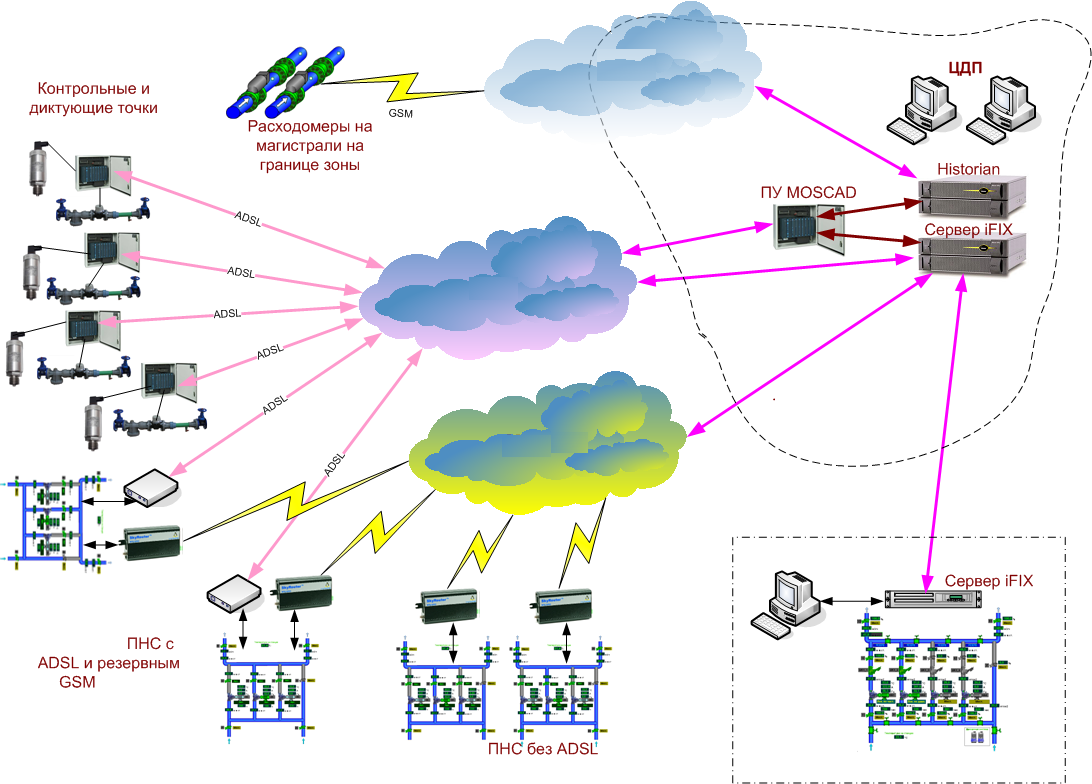 Реконструкция существующих сетей водопроводаСлабым звеном водопроводной сети являются стальные, асбестоцементные и чугунные трубы, проложенные еще в прошлом веке. На сегодняшний день износ сетей превысил критический уровень. Согласно амортизационным нормам расчетный срок эксплуатации стальных и асбестоцементных трубопроводов в коммунальном хозяйстве не превышает 20 – 25 лет, чугунных – 50 лет, фактически срок службы трубопроводов еще меньше. Из этого следует, что нормативный, установленный срок службы исчерпали более половины трубопроводов и для поддержания безаварийной работы сетей водопровода необходимо ежегодно в плановом порядке перекладывать 4 – 5% от протяженности эксплуатируемых трубопроводов. В случае, если планомерная замена изношенных трубопроводов не будет осуществляться, замену сетей все равно придется выполнить, но в порядке аварийных ремонтов, с большими затратами и неудобствами для горожан.Расчёты позволяют спрогнозировать снижение основных показателей аварийности к 2032 году при условии финансирования выполнения предлагаемых мероприятий.При этом замена изношенных сетей и оборудования должна производиться с учётом использования современных технологических разработок с применением новых материалов и методов монтажа, что позволит, не изменяя потребительских свойств, сократить расходы на возобновление основных фондов.Проведение мероприятий по замене сетей в объёмах, предусмотренных Программой, позволит не только снизить аварийность и неучтённые расходы воды и утечки, но и создать необходимые условия для оптимизации гидравлического режима системы подачи и распределения воды в целом. Цели: Повышение надежности подачи водыСнижение неучтенных расходов за счет сокращения:потерь при авариях;скрытых утечек;полезных расходов на промывку сетей.Задачи:Перекладка до 3000 м имеющихся на балансе магистральных и уличных сетей водопровода в год (всего 53685 км) без учета бесхозяйных сетей, передаваемых на обслуживание МУП «ВКХ»;Проект направлен на достижение следующих показателей эффективности:Сокращение удельной аварийности.Сокращение неучтенных расходов и потерь воды, связанных с эксплуатацией сетей.Объемы работ по реконструкции сетей водоснабженияОбъемы работ по реконструкции сетей водопровода в МО Братское СП отражены в таблице 29. Расчет стоимости работ (в ценах 2012 года) выполнен по государственным укрупненным сметным нормативам НЦС 14-2012 Сети водоснабжения и канализации (Приложение к приказу Минрегиона от 30.12.2011г. №643).Таблица 29Строительство водопроводных сетей для подключения новых абонентовЦель:Обеспечение услугами бесперебойного централизованного водоснабжения МО Братское СП.Задачи:Прокладка 39,1 км.новых сетей в период до 2032г.;Закольцовка существующих сетей для выравнивания нагрузок основных продольных магистралей и обеспечения надежности работы системы.Проект направлен на достижение следующих показателей эффективности:Обеспечение подключения новых потребителей в период до 2032г.;Обеспечение надежности систем водоснабжения и бесперебойной подачи воды потребителя.Объемы работ по строительству сетей водоснабженияОбъемы работ по строительству сетей водопровода в МО Братское СП отражены в таблице 30. Расчет стоимости работ (в ценах 2012 года) выполнен по государственным укрупненным сметным нормативам НЦС 14-2012 Сети водоснабжения и канализации (Приложение к приказу Минрегиона от 30.12.2011г. №643).Таблица 30Экологические аспекты мероприятий по строительству и реконструкции объектов системы водоснабжения муниципального образования Братское СПОсновные мероприятия по охране подземных вод:герметично закрыть устья скважин;выполнить асфальтобетонную отмостку вокруг устья в радиусе 1,5м;глина и вода, используемые при промывке скважин, должны удовлетворять санитарным требованиям;произвести рекультивацию нарушенных земель после выполнения строительных работ.Выполняя требования санитарных правил и норм в части организации зон санитарной охраны, рекомендуется на последующих стадиях проектирования выполнить вертикальную планировку площадок водозаборных сооружений.Ограждение площадок необходимо выполнить в границах I пояса. Для защиты сооружений питьевой воды от посягательств по периметру ограждения предусматривается устройство комплексных систем безопасности (КСБ). Площадки подлежат благоустройству и озеленению.Вокруг зоны I пояса водопроводных сооружений устанавливается санитарно-защитная полоса шириной 30 м.Оценка капитальных вложений в новое строительство, реконструкцию и модернизацию объектов систем водоснабжения муниципального образования БратскоеСПОбъемы инвестицийОбъемы инвестиций определены на основе определения необходимых технических мероприятий по модернизации и развитию МО БратскоеСП, которые сформулированы на основе анализа текущего состояния ВКХ и изучения перспектив его долгосрочного развития.Общий объем инвестиций в систему водоснабжения на период 2013-2032гг. составляет 360 826,91 тыс. руб.Данный объем инвестиций полностью включает в себя как первоочередные затраты на период до 2020г., так и проекты, направленные на реализацию генерального плана, включая инвестиции в водообеспечение новых городских территорий, не имеющих в настоящее время централизованного водоснабжения, в течение всего периода до 2032 г. Крупные инвестиции необходимы в обеспечение централизованным водоснабжением и обусловлены необходимостью полной перекладки существующих сетей водоснабжения к 2032 г. В случае реализации предлагаемых мероприятий за счёт различных источников финансирования, необходимо так же отметить, что системы водоснабжения существенно не усложнятся, и их эксплуатация не потребует дополнительного финансирования и усиления материально-технической базы эксплуатирующей организации.Состав разработанных мероприятий и объемы капитальных затрат адекватны существующему уровню проблем, которые требуется решить в водопроводном хозяйстве МО БратскоеСП в первой половине 21 века.Общий объем инвестиций в реализацию отраслевой схемы водоснабжения на период 2013-2032 составит 360 826,91 тыс. руб. и включает в себя затраты бюджетов всех уровней на инженерное обеспечение существующих объектов, а также стратегических проектов, нацеленных на реализацию Генплана.Наиболее крупными являются необходимые инвестиции в перекладку существующих сетей. Требуется перекладка 53,7 км.сетей, что потребует 163 795,89 тыс. руб. Так же необходимы значительные инвестиции в прокладку новых сетей водопровода, которые составляют 98 626,73 тыс.руб.Реконструкция существующих водозаборов и строительство новых потребует инвестиций в размере 98 404,29 тыс.руб.Всего отраслевой схемой водоснабжения предусматривается:реконструкция существующих водозаборов;строительство новых водозаборов;замена существующих сетей водоснабжения в количестве 53,7 км;прокладка новых сетей в количестве 39,1 км.Модернизация и реконструкция существующих сетей и сооружений водоснабжения, направленная на повышение энергоэффективности, снижение потерь, неучтенных расходов и аварийности, обеспечение санитарных и экологических норм и правил при эксплуатации системы водоснабжения.График реализации проектов по системе водоснабженияСуммарные затраты на реализацию проектов по системе водоснабжения на период 2013-2032 гг. составляют 360,83 млн. руб. (в ценах 2012 года без учета НДС). Капитальные затраты по проектам системы водоснабжения представлены в таблице 31.Таблица 31ЛитератураПриказ Минрегион РФ от 06 Мая 2011 г. №204 «О разработке программ комплексного развития систем коммунальной инфраструктуры муниципальных образований»;Методические рекомендации по разработке программ комплексного развития систем коммунальной инфраструктуры муниципальных образований;СНиП 2.04.02-84* «Водоснабжение. Наружные сети и сооружения»;СНиП 2.04.01-85* «Внутренний водопровод и канализация зданий»;СП 8.13130.2009 «Источники наружного противопожарного водоснабжения. Требования пожарной безопасности»;СанПиН 2.1.4.1110-02 «Зоны санитарной охраны источников водоснабжения и водопроводов питьевого назначения»;СанПиН 2.1.4.1074-01 «Питьевая вода. Гигиенические требования к качеству воды централизованных систем питьевого водоснабжения. Контроль качества»;СанПиН 2.2.1/2.1.1.1200-03 «Санитарно-защитные зоны и санитарная классификация предприятий, сооружений и иных объектов»;ГН 2.1.5.689-89 Гигиенические нормы «Предельно допустимые концентрации (ПДК) химических веществ в водных объектах хозяйственного и культурно-бытового водопользования»;Пособие к СНиП 11-01-95 по разработке раздела «Охрана окружающей среды»;Пособия к СНиП 2.04.02-84* и СНиП 2.04.03-85 по объему и содержанию технической документации внеплощадочных систем водоснабжения и канализации;СНиП 11-01-95 «Инструкция о порядке разработки, согласования, утверждения и составе проектной документации на строительство предприятий, зданий и сооружений»;Пособие к СНиП 2.07.01-89 по водоснабжению и канализации городских и сельских поселений.Абрамов Н.Н. Водоснабжение. – М.: Стройиздат, 1982.Добромыслов А.Я. Таблицы для гидравлических расчетов безнапорных труб из полимерных материалов. М.: ТОО «Издательство ВНИИМП», 2004.Добромыслов А.Я. Таблицы для гидравлических расчетов напорных труб из полимерных материалов. – М.: ТОО «Издательство ВНИИМП», 2004.Иванов Е.Н. Противопожарное водоснабжение. – М.: Стройиздат, 1987.Сомов Н.А., Квитка Л.А. Водоснабжение. – М.: ИНФРА-М, 2008.Населенные пункты сельского поселенияЧисленность населения на01.01.2010 года, чел.хутор Братский1408хутор Болгов1978хутор Калининский695хутор Новоекатериновка148хутор Новоселовка143хутор Саратовский677хутор Северский30хутор Семенов204хутор Херсонский88Братское сельское поселение5371ПоказательЕд.изм.Кол-воОбъем выработки воды (подъем)м3/сут1243,8Потери при подъемем3/сутПодача в сетьм3/сут1091,4Реализация водым3/сут846,6Объем неучтенных расходов и потерьм3/сут243,8Количество водозаборовед.15Общая протяженность сетейкм65,0Коэффициент аварийности на 1 км сетиКоличество насосных станций всех уровнейед.15,0Количество резервуаровед.2Количество водонапорных башенед.-Удельное энергопотребление на забор и подачу водыкВтч/м3Численность обслуживаемого населениятыс. чел4834Удельное потребление холодной воды на хозяйственно-питьевые нуждыл/сут челДоля населения с водомерными счетчиками:67,0население%-муниципальныепредприятия%-прочиепредприятия%-Оценка доли постоянного населения, не имеющего централизованного водоснабжения%10,0№ п/пНаименование показателейЕд. изм.Норматив по ГОСТ 2761-84ЗначенияЗначения№ п/пНаименование показателейЕд. изм.Норматив по ГОСТ 2761-84СредниеМаксим.1Запах 20*/60*балл3002Взвешенные веществамг/дм3Не установлен3Цветностьград.12012144Мутностьмг/дм315000,40,55Водородный показательрН6,5 – 8,588,16Углекислота свободнаямг/дм3Не установлен7Аммиакмг/дм320,130,158Нитритымг/дм330,010,019Нитратымг/дм3450,70,810Хлоридымг/дм3350575811Сульфатымг/дм3500838512Сухой остатокмг/дм3100064070013Жесткость общаямг-экв/дм373,54,114Железомг/дм330,130,1515Окисляемость перманганатнаямгО/дм3151,31,516Растворенный кислородмг/дм3Не установлен17БПК5мгО/дм3518Алюминиймг/дм30,519Фторидымг/дм31,50,340,520Марганецмг/дм310,020,02321СПАВ (анионные)мг/дм30,522Фенолымг/дм30,00123Нефтепродуктымг/дм30,124Кадмиймг/дм30,0010,00020,000225Кремниймг/дм31026ОМЧКОЕ/мл502327ОКБКОЕ/100млНе более 10000028ТКБКОЕ/100млНе более 1000029КолифагиБОЕ/100млНе более 100030Споры СРККОЕ/20млНе установлен00№сквадресГод ввода Дебит м3/часФакт.произв-тьНасосноеоборудов.Нали-чиеучетаКачество воды согласно СанПиН2.1.4.1074-016994МТФ-319881420ЭЦВ-8нетсоответствует6998х. Братский, больница19882525ЭЦВ-8нетсоответствует7624МТФ-4199177ЭЦВнетсоответствует7626СТФ-119913025ЭЦВ-8нетсоответствует7627СТФ-119913025ЭЦВ-8нетсоответствует7365Бригада №219893015ЭЦВ-6нетсоответствует1736Кирпичный завод19602510ЭЦВнетсоответствует2336ПТФ-319642710ЭЦВнетсоответствует1887х. Новоселовка19632510ЭЦВ-6нетсоответствует3154х. Болгов19701212ЭЦВнетсоответствует4011Бригада №319722312ЭЦВнетсоответствует5221х. Братский19764010ЭЦВнетсоответствует5273МТФ-119754010ЭЦВнетсоответствует5274МТФ-419761610ЭЦВнетсоответствует6091МТФ-519802816ЭЦВнетсоответствуетДиаметр (мм)МатериалМатериалМатериалв т.ч. подлежащие замене, п.мДиаметр (мм)СтальА/цементИтого, п.м.в т.ч. подлежащие замене, п.мБратское СПБратское СПБратское СПБратское СПБратское СПДо 100585825077Итого по материалам58765%89Подлежащие замене, п.м6363НаименованиеЕд.изм.2010гОбъемв ыработки воды (подъем)тыс.м3454Пролучено воды со сторонытыс.м3-Объем воды, используемой на собственные нуждытыс.м356Объем пропущенной воды через очистные сооружениятыс.м3Объем отпуска в сетьтыс.м3398Объем реализации услуг, всего,   в т.ч.тыс.м3309населению (питьевая)285,00прочим потребителям, в т.ч24питьевая24техническаяПотери и неучтенные расходытыс.м389№№ПППотребители в целом по водоканалуГодовой объем потребления, куб.м№№ПППотребители в целом по водоканалу2011 г.1Население, всего:3487в т.ч.по приборам учета2341без приборов учета11462Бюджетные предприятия, всего:-в т.ч.по приборам учета9без приборовучета-3Прочиеорганизации, всего:-в т.ч.по приборам учета12без приборов учета-в т.ч. в разрезе населенных пунктовв т.ч. в разрезе населенных пунктов1х.Болгов1281в т.ч.по приборам учета819без приборов учета4622х.Семенов147в т.ч.по приборам учета67без приборов учета803х.Северский8в т.ч.по приборам учета-без приборов учета84х.Ново-Екатериновка103в т.ч.по приборам учета67без приборов учета365х.Новоселовка16в т.ч.по приборам учета10без приборов учета66х.Братский1077в т.ч.по приборам учета787без приборов учета2907х.Херсонский58в т.ч.по приборам учета36без приборов учета228х.Саратовский413в т.ч.по приборам учета309без приборов учета1049х.Калининский384в т.ч.по приборам учета246без приборов учета138№№ п/пНаименование потребителяРасчет.срокУдельноеводопотребление л/сут/челУдельноеводопотребление л/сут/челКоличество потребителей, чел.Водопотребление м3/сут, всегоВодопотребление м3/сут, всегоВодопотребление м3/сут, всего№№ п/пНаименование потребителяРасчет.срокУдельноеводопотребление л/сут/челУдельноеводопотребление л/сут/челКоличество потребителей, чел.генпланКомплекснаяпрограммаКомплекснаяпрограмма№№ п/пНаименование потребителяРасчет.срокгенпланКомплекснаяпрограммаКоличество потребителей, чел.генпланКоэфф. сез. Неравномер-ностиС учетом коэфф. сез. Неравномер-ности1Застройка зданиями, оборудован-ными внутренним водопроводом, канализацией и централизованным горячим водоснабжением20323502904217,641,315,82Застройка зданиями, оборудован-ными внутренним водопроводом, канализацией и отоплением от АГВ2302001528421,73397,3Итого:439,37413,113Неучтенные расходы процент от коммунально-бытовых секторов10%20%43,9482,624Промпредприятия (процент от объема воды хозпитьевого водопотребл.)25%25%120,83103,285Полив зеленых насаждений5050157078,5078,5Всего:682,6677,52№№ п/пНаименование потребителяРасчет.срокУдельноеводопотребление л/сут/челУдельноеводопотребление л/сут/челКоличествопотребителей, чел.Водопотребление м3/сут, всегоВодопотребление м3/сут, всегоВодопотребление м3/сут, всего№№ п/пНаименование потребителяРасчет.срокУдельноеводопотребление л/сут/челУдельноеводопотребление л/сут/челКоличествопотребителей, чел.генпланКомплекснаяпрограммаКомплекснаяпрограмма№№ п/пНаименование потребителяРасчет.срокгенпланКомплекснаяпрограммаКоличествопотребителей, чел.генпланКоэфф. сез. Неравномер-ностиС учетом коэфф. сез. Неравномер-ности1Постоянное население при застройке зданиями, оборудованными внутренним водопроводом и канализацией с ваннами и местными водонагревателями20322302002200607,21,3572,0Итого:607,2572,02Неучтенные расходы процент от коммунально-бытовых секторов10%20%60,72114,403Промпредприятия (процент от объема воды хозпитьевого водопотребл.)25%25%166,98143,004Полив зеленых насаждений50502200110,00110Всего:944,9939,40№№ п/пНаименование потребителяРасчет.срокУдельноеводопотребление л/сут/челУдельноеводопотребление л/сут/челКоличествопотребителей, чел.Водопотребление м3/сут, всегоВодопотребление м3/сут, всегоВодопотребление м3/сут, всего№№ п/пНаименование потребителяРасчет.срокУдельноеводопотребление л/сут/челУдельноеводопотребление л/сут/челКоличествопотребителей, чел.генпланКомплекснаяпрограммаКомплекснаяпрограмма№№ п/пНаименование потребителяРасчет.срокгенпланКомплекснаяпрограммаКоличествопотребителей, чел.генпланКоэфф. сез. Неравномер-ностиС учетом коэфф. сез. Неравномер-ности1Постоянное население при застройке зданиями, оборудованными внутренним водопроводом и канализацией с ваннами и местными водонагревателями203223020014840,851,338,5Итого:40,8538,52Неучтенные расходы процент от коммунально-бытовых секторов10%20%4,087,703Промпредприятия (процент от объема воды хозпитьевого водопотребл.)25%25%11,239,624Полив зеленых насаждений50501487,407,4Всего:63,663,20№№ п/пНаименование потребителяРасчет.срокУдельноеводопотребление л/сут/челУдельноеводопотребление л/сут/челКоличествопотребителей, чел.Водопотребление м3/сут, всегоВодопотребление м3/сут, всегоВодопотребление м3/сут, всего№№ п/пНаименование потребителяРасчет.срокУдельноеводопотребление л/сут/челУдельноеводопотребление л/сут/челКоличествопотребителей, чел.генпланКомплекснаяпрограммаКомплекснаяпрограмма№№ п/пНаименование потребителяРасчет.срокгенпланКомплекснаяпрограммаКоличествопотребителей, чел.генпланКоэфф. сез. Неравномер-ностиС учетом коэфф. сез. Неравномер-ности1Постоянное население при застройке зданиями, оборудованными внутренним водопроводом и канализацией с ваннами и местными водонагревателями203223020014339,471,337,2Итого:39,4737,22Неучтенные расходы процент от коммунально-бытовых секторов10%20%3,957,443Промпредприятия (процент от объема воды хозпитьевого водопотребл.)25%25%10,859,304Полив зеленых насаждений50501437,157,15Всего:61,461,06№№ п/пНаименование потребителяРасчет.срокУдельноеводопотребление л/сут/челУдельноеводопотребление л/сут/челКоличествопотребителей, чел.Водопотребление м3/сут, всегоВодопотребление м3/сут, всегоВодопотребление м3/сут, всего№№ п/пНаименование потребителяРасчет.срокУдельноеводопотребление л/сут/челУдельноеводопотребление л/сут/челКоличествопотребителей, чел.генпланКомплекснаяпрограммаКомплекснаяпрограмма№№ п/пНаименование потребителяРасчет.срокгенпланКомплекснаяпрограммаКоличествопотребителей, чел.генпланКоэфф. сез. Неравномер-ностиС учетом коэфф. сез. Неравномер-ности1Постоянное население при застройке зданиями, оборудованными внутренним водопроводом и канализацией с ваннами и местными водонагревателями20323502003012,601,37,8Итого:12,607,82Неучтенные расходы процент от коммунально-бытовых секторов10%20%1,261,563Промпредприятия (процент от объема воды хозпитьевого водопотребл.)25%25%3,471,954Полив зеленых насаждений5050301,501,5Всего:18,812,81№№ п/пНаименование потребителяРасчет.срокУдельноеводопотребление л/сут/челУдельноеводопотребление л/сут/челКоличествопотребителей, чел.Водопотребление м3/сут, всегоВодопотребление м3/сут, всегоВодопотребление м3/сут, всего№№ п/пНаименование потребителяРасчет.срокУдельноеводопотребление л/сут/челУдельноеводопотребление л/сут/челКоличествопотребителей, чел.генпланКомплекснаяпрограммаКомплекснаяпрограмма№№ п/пНаименование потребителяРасчет.срокгенпланКомплекснаяпрограммаКоличествопотребителей, чел.генпланКоэфф. сез. Неравномер-ностиС учетом коэфф. сез. Неравномер-ности1Постоянное население при застройке зданиями, оборудованными внутренним водопроводом и канализацией с ваннами и местными водонагревателями203223020020456,301,353,0Итого:56,3053,02Неучтенные расходы процент от коммунально-бытовых секторов10%20%5,6310,613Промпредприятия (процент от объема воды хозпитьевого водопотребл.)25%25%15,4813,264Полив зеленых насаждений505020410,2010,2Всего:87,687,11№№ п/пНаименование потребителяРасчет.срокУдельноеводопотребление л/сут/челУдельноеводопотребление л/сут/челКоличествопотребителей, чел.Водопотребление м3/сут, всегоВодопотребление м3/сут, всегоВодопотребление м3/сут, всего№№ п/пНаименование потребителяРасчет.срокУдельноеводопотребление л/сут/челУдельноеводопотребление л/сут/челКоличествопотребителей, чел.генпланКомплекснаяпрограммаКомплекснаяпрограмма№№ п/пНаименование потребителяРасчет.срокгенпланКомплекснаяпрограммаКоличествопотребителей, чел.генпланКоэфф. сез. Неравномер-ностиС учетом коэфф. сез. Неравномер-ности1Постоянное население при застройке зданиями, оборудованными внутренним водопроводом и канализацией с ваннами и местными водонагревателями2032230200780215,281,3202,8Итого:215,28202,82Неучтенные расходы процент от коммунально-бытовых секторов10%20%21,5340,563Промпредприятия (процент от объема воды хозпитьевого водопотребл.)25%25%59,2050,704Полив зеленых насаждений505078039,0039Всего:335,0333,06№№ п/пНаименование потребителяРасчет.срокУдельноеводопотребление л/сут/челУдельноеводопотребление л/сут/челКоличество потребителей, чел.Водопотребление м3/сут, всегоВодопотребление м3/сут, всегоВодопотребление м3/сут, всего№№ п/пНаименование потребителяРасчет.срокУдельноеводопотребление л/сут/челУдельноеводопотребление л/сут/челКоличество потребителей, чел.генпланКомплекснаяпрограммаКомплекснаяпрограмма№№ п/пНаименование потребителяРасчет.срокгенпланКомплекснаяпрограммаКоличество потребителей, чел.генпланКоэфф. сез. Неравномер-ностиС учетом коэфф. сез. Неравномер-ности1Постоянное население при застройке зданиями, оборудованными внутренним водопроводом и канализацией с ваннами и местными водонагревателями2032230200750207,001,3195,0Итого:207,00195,02Неучтенные расходы процент от коммунально-бытовых секторов10%20%20,7039,003Промпредприятия (процент от объема воды хозпитьевого водопотребл.)25%25%56,9348,754Полив зеленых насаждений505075037,5037,5Всего:322,1320,25№№ п/пНаименование потребителяРасчет.срокУдельноеводопотребление л/сут/челУдельноеводопотребление л/сут/челКоличествопотребителей, чел.Водопотребление м3/сут, всегоВодопотребление м3/сут, всегоВодопотребление м3/сут, всего№№ п/пНаименование потребителяРасчет.срокУдельноеводопотребление л/сут/челУдельноеводопотребление л/сут/челКоличествопотребителей, чел.генпланКомплекснаяпрограммаКомплекснаяпрограмма№№ п/пНаименование потребителяРасчет.срокгенпланКомплекснаяпрограммаКоличествопотребителей, чел.генпланКоэфф. сез. Неравномер-ностиС учетом коэфф. сез. Неравномер-ности1Постоянное население при застройке зданиями, оборудованными внутренним водопроводом и канализацией с ваннами и местными водонагревателями20322302008824,291,322,9Итого:24,2922,92Неучтенные расходы процент от коммунально-бытовых секторов10%20%2,434,583Промпредприятия (процент от объема воды хозпитьевого водопотребл.)25%25%6,685,724Полив зеленых насаждений5050884,404,4Всего:37,837,58№ п/пНаименованиепотребителейНаименованиепотребителейНаименованиепотребителейСовременноесостояниеСовременноесостояниеСовременноесостояние2022г.2022г.2022г.2032г.2032г.2032г.2032г.2032г.2032г.2032г.2032г.2032г.№ п/пНаименованиепотребителейНаименованиепотребителейНаименованиепотребителейУдельноеводопотреб. л/сут на чел.количество потребителей (тыс.чел)водопотреб., с учетом коэф.сезонности, м3/сутУдельноеводопотреб., л/сут на чел.количество потребителей (тыс.чел)водопотреб., с учетом коэф.сезонности, м3/сутУдельноеводопотреб., л/сут на чел.Удельноеводопотреб., л/сут на чел.количество потребителей (тыс.чел)коэф.сезонностикоэф.сезонностиводопотреб., с учетом коэф.сезонности, м3/сутводопотреб., с учетом коэф.сезонности, м3/сутГодовое водопотреб., тыс.м3/сутГодовое водопотреб., тыс.м3/сут1Застройка зданиями, оборудованными внутренним водопроводом, канализацией и централизованным горячим водоснабжениемЗастройка зданиями, оборудованными внутренним водопроводом, канализацией и централизованным горячим водоснабжениемЗастройка зданиями, оборудованными внутренним водопроводом, канализацией и централизованным горячим водоснабжением230429,72504210,5290290421,31,315,815,85,85,82Застройка зданиями, оборудованными внутренним водопроводом, канализацией и отоплением от АГВЗастройка зданиями, оборудованными внутренним водопроводом, канализацией и отоплением от АГВЗастройка зданиями, оборудованными внутренним водопроводом, канализацией и отоплением от АГВ1601366218,61901438273,220020015281,31,3397,3397,3145,0145,0Итого:Итого:Итого:228,2283,71570413,1413,1150,8150,83Неучтенные расходы (процент от коммунально-бытовых секторов)Неучтенные расходы (процент от коммунально-бытовых секторов)Неучтенные расходы (процент от коммунально-бытовых секторов)20%45,6420%56,7420%20%82,6282,6230,230,24Промпредприятия (процент объема воды хозпитьевого водопотребления)Промпредприятия (процент объема воды хозпитьевого водопотребления)Промпредприятия (процент объема воды хозпитьевого водопотребления)25%57,05525%70,9325%25%103,28103,2837,737,75Полив зеленых насажденийПолив зеленых насажденийПолив зеленых насаждений50140870,4501480745050157078,578,528,728,7ВСЕГО:ВСЕГО:ВСЕГО:401,32485,39677,52677,52247,3247,31.Среднесуточный расчетный расходСреднесуточный расчетный расходСреднесуточный расчетный расходСреднесуточный расчетный расходСреднесуточный расчетный расходСреднесуточный расчетный расходСреднесуточный расчетный расходСреднесуточный расчетный расход460,781460,781460,781м3/сутм3/сут2.Расчетный расход в сутки наибольшего водопотребленияРасчетный расход в сутки наибольшего водопотребленияРасчетный расход в сутки наибольшего водопотребленияРасчетный расход в сутки наибольшего водопотребленияРасчетный расход в сутки наибольшего водопотребленияРасчетный расход в сутки наибольшего водопотребленияРасчетный расход в сутки наибольшего водопотребленияРасчетный расход в сутки наибольшего водопотребления599,0599,0599,0м3/сутм3/сут3.Общий расходОбщий расходОбщий расходОбщий расходОбщий расходОбщий расходОбщий расходОбщий расход677,52677,52677,52м3/сутм3/сут4.Максимальный часовой расход в сутки максимального водопотребленияМаксимальный часовой расход в сутки максимального водопотребленияМаксимальный часовой расход в сутки максимального водопотребленияМаксимальный часовой расход в сутки максимального водопотребленияМаксимальный часовой расход в сутки максимального водопотребленияМаксимальный часовой расход в сутки максимального водопотребленияМаксимальный часовой расход в сутки максимального водопотребленияМаксимальный часовой расход в сутки максимального водопотребления60,960,960,9м3/чм3/ч5.Расчетный секундный расход в сутки максимального водопотребленияРасчетный секундный расход в сутки максимального водопотребленияРасчетный секундный расход в сутки максимального водопотребленияРасчетный секундный расход в сутки максимального водопотребленияРасчетный секундный расход в сутки максимального водопотребленияРасчетный секундный расход в сутки максимального водопотребленияРасчетный секундный расход в сутки максимального водопотребленияРасчетный секундный расход в сутки максимального водопотребления16,916,916,9л/сл/с6.Расход воды на внутреннее пожаротушениеРасход воды на внутреннее пожаротушениеРасход воды на внутреннее пожаротушениеРасход воды на внутреннее пожаротушениеРасход воды на внутреннее пожаротушениеРасход воды на внутреннее пожаротушениеРасход воды на внутреннее пожаротушениеРасход воды на внутреннее пожаротушение2,52,52,5л/сл/с7.Расход воды на наружное пожаротушение (СНиП 2.04.02-84* т.5)Расход воды на наружное пожаротушение (СНиП 2.04.02-84* т.5)Расход воды на наружное пожаротушение (СНиП 2.04.02-84* т.5)Расход воды на наружное пожаротушение (СНиП 2.04.02-84* т.5)Расход воды на наружное пожаротушение (СНиП 2.04.02-84* т.5)Расход воды на наружное пожаротушение (СНиП 2.04.02-84* т.5)Расход воды на наружное пожаротушение (СНиП 2.04.02-84* т.5)Расход воды на наружное пожаротушение (СНиП 2.04.02-84* т.5)101010л/сл/с8.Общий расход на пожаротушениеОбщий расход на пожаротушениеОбщий расход на пожаротушениеОбщий расход на пожаротушениеОбщий расход на пожаротушениеОбщий расход на пожаротушениеОбщий расход на пожаротушениеОбщий расход на пожаротушение12,512,512,5л/сл/с9.Расчетное кол-во одновременных пожаров Расчетное кол-во одновременных пожаров Расчетное кол-во одновременных пожаров Расчетное кол-во одновременных пожаров Расчетное кол-во одновременных пожаров Расчетное кол-во одновременных пожаров Расчетное кол-во одновременных пожаров Расчетное кол-во одновременных пожаров 111№ п/пНаименованиепотребителейНаименованиепотребителейНаименованиепотребителейСовременноесостояниеСовременноесостояниеСовременноесостояние2022г.2022г.2022г.2032г.2032г.2032г.2032г.2032г.2032г.2032г.2032г.2032г.№ п/пНаименованиепотребителейНаименованиепотребителейНаименованиепотребителейУдельноеводопотреб. л/сут на чел.количество потребителей (тыс.чел)водопотреб., с учетом коэф.сезонности, м3/сутУдельноеводопотреб., л/сут на чел.количество потребителей (тыс.чел)водопотреб., с учетом коэф.сезонности, м3/сутУдельноеводопотреб., л/сут на чел.Удельноеводопотреб., л/сут на чел.количество потребителей (тыс.чел)коэф.сезонностикоэф.сезонностиводопотреб., с учетом коэф.сезонности, м3/сутводопотреб., с учетом коэф.сезонности, м3/сутГодовое водопотреб., тыс.м3/сутГодовое водопотреб., тыс.м3/сут1Застройка зданиями, оборудованными внутренним водопроводом, канализацией и отоплением от АГВЗастройка зданиями, оборудованными внутренним водопроводом, канализацией и отоплением от АГВЗастройка зданиями, оборудованными внутренним водопроводом, канализацией и отоплением от АГВ1601978316,51902070393,320020022001,31,3572,0572,0208,8208,8Итого:Итого:Итого:316,5393,32200572,0572,0208,8208,82Неучтенные расходы (процент от коммунально-бытовых секторов)Неучтенные расходы (процент от коммунально-бытовых секторов)Неучтенные расходы (процент от коммунально-бытовых секторов)20%63,3020%78,6620%20%114,40114,4041,841,83Промпредприятия (процент объема воды хозпитьевого водопотребления)Промпредприятия (процент объема воды хозпитьевого водопотребления)Промпредприятия (процент объема воды хозпитьевого водопотребления)25%79,1225%98,3325%25%143,00143,0052,252,24Полив зеленых насажденийПолив зеленых насажденийПолив зеленых насаждений50197898,9502070103,55050220011011040,240,2ВСЕГО:ВСЕГО:ВСЕГО:557,80673,79939,40939,40342,9342,91.Среднесуточный расчетный расходСреднесуточный расчетный расходСреднесуточный расчетный расходСреднесуточный расчетный расходСреднесуточный расчетный расходСреднесуточный расчетный расходСреднесуточный расчетный расходСреднесуточный расчетный расход638638638м3/сутм3/сут2.Расчетный расход в сутки наибольшего водопотребленияРасчетный расход в сутки наибольшего водопотребленияРасчетный расход в сутки наибольшего водопотребленияРасчетный расход в сутки наибольшего водопотребленияРасчетный расход в сутки наибольшего водопотребленияРасчетный расход в сутки наибольшего водопотребленияРасчетный расход в сутки наибольшего водопотребленияРасчетный расход в сутки наибольшего водопотребления829,4829,4829,4м3/сутм3/сут3.Общий расходОбщий расходОбщий расходОбщий расходОбщий расходОбщий расходОбщий расходОбщий расход939,40939,40939,40м3/сутм3/сут4.Максимальный часовой расход в сутки максимального водопотребленияМаксимальный часовой расход в сутки максимального водопотребленияМаксимальный часовой расход в сутки максимального водопотребленияМаксимальный часовой расход в сутки максимального водопотребленияМаксимальный часовой расход в сутки максимального водопотребленияМаксимальный часовой расход в сутки максимального водопотребленияМаксимальный часовой расход в сутки максимального водопотребленияМаксимальный часовой расход в сутки максимального водопотребления79,879,879,8м3/чм3/ч5.Расчетный секундный расход в сутки максимального водопотребленияРасчетный секундный расход в сутки максимального водопотребленияРасчетный секундный расход в сутки максимального водопотребленияРасчетный секундный расход в сутки максимального водопотребленияРасчетный секундный расход в сутки максимального водопотребленияРасчетный секундный расход в сутки максимального водопотребленияРасчетный секундный расход в сутки максимального водопотребленияРасчетный секундный расход в сутки максимального водопотребления22,222,222,2л/сл/с6.Расход воды на внутреннее пожаротушениеРасход воды на внутреннее пожаротушениеРасход воды на внутреннее пожаротушениеРасход воды на внутреннее пожаротушениеРасход воды на внутреннее пожаротушениеРасход воды на внутреннее пожаротушениеРасход воды на внутреннее пожаротушениеРасход воды на внутреннее пожаротушение2,52,52,5л/сл/с7.Расход воды на наружное пожаротушение (СНиП 2.04.02-84* т.5)Расход воды на наружное пожаротушение (СНиП 2.04.02-84* т.5)Расход воды на наружное пожаротушение (СНиП 2.04.02-84* т.5)Расход воды на наружное пожаротушение (СНиП 2.04.02-84* т.5)Расход воды на наружное пожаротушение (СНиП 2.04.02-84* т.5)Расход воды на наружное пожаротушение (СНиП 2.04.02-84* т.5)Расход воды на наружное пожаротушение (СНиП 2.04.02-84* т.5)Расход воды на наружное пожаротушение (СНиП 2.04.02-84* т.5)101010л/сл/с8.Общий расход на пожаротушениеОбщий расход на пожаротушениеОбщий расход на пожаротушениеОбщий расход на пожаротушениеОбщий расход на пожаротушениеОбщий расход на пожаротушениеОбщий расход на пожаротушениеОбщий расход на пожаротушение12,512,512,5л/сл/с9.Расчетное кол-во одновременных пожаров Расчетное кол-во одновременных пожаров Расчетное кол-во одновременных пожаров Расчетное кол-во одновременных пожаров Расчетное кол-во одновременных пожаров Расчетное кол-во одновременных пожаров Расчетное кол-во одновременных пожаров Расчетное кол-во одновременных пожаров 111№ п/пНаименованиепотребителейНаименованиепотребителейНаименованиепотребителейСовременноесостояниеСовременноесостояниеСовременноесостояние2022г.2022г.2022г.2032г.2032г.2032г.2032г.2032г.2032г.2032г.2032г.2032г.№ п/пНаименованиепотребителейНаименованиепотребителейНаименованиепотребителейУдельноеводопотреб. л/сут на чел.количество потребителей (тыс.чел)водопотреб., с учетом коэф.сезонности, м3/сутУдельноеводопотреб., л/сут на чел.количество потребителей (тыс.чел)водопотреб., с учетом коэф.сезонности, м3/сутУдельноеводопотреб., л/сут на чел.Удельноеводопотреб., л/сут на чел.количество потребителей (тыс.чел)коэф.сезонностикоэф.сезонностиводопотреб., с учетом коэф.сезонности, м3/сутводопотреб., с учетом коэф.сезонности, м3/сутГодовое водопотреб., тыс.м3/сутГодовое водопотреб., тыс.м3/сут1Застройка зданиями, оборудованными внутренним водопроводом, канализацией и отоплением от АГВЗастройка зданиями, оборудованными внутренним водопроводом, канализацией и отоплением от АГВЗастройка зданиями, оборудованными внутренним водопроводом, канализацией и отоплением от АГВ16014823,719014828,12002001481,31,338,538,514,014,0Итого:Итого:Итого:23,728,138,538,514,014,02Неучтенные расходы (процент от коммунально-бытовых секторов)Неучтенные расходы (процент от коммунально-бытовых секторов)Неучтенные расходы (процент от коммунально-бытовых секторов)20%4,7420%5,6220%20%7,707,702,82,83Промпредприятия (процент объема воды хозпитьевого водопотребления)Промпредприятия (процент объема воды хозпитьевого водопотребления)Промпредприятия (процент объема воды хозпитьевого водопотребления)25%5,9225%7,0325%25%9,629,623,53,54Полив зеленых насажденийПолив зеленых насажденийПолив зеленых насаждений501487,4501487,450501487,47,42,72,7ВСЕГО:ВСЕГО:ВСЕГО:41,7448,1763,2063,2023,123,11.Среднесуточный расчетный расходСреднесуточный расчетный расходСреднесуточный расчетный расходСреднесуточный расчетный расходСреднесуточный расчетный расходСреднесуточный расчетный расходСреднесуточный расчетный расходСреднесуточный расчетный расход42,9242,9242,92м3/сутм3/сут2.Расчетный расход в сутки наибольшего водопотребленияРасчетный расход в сутки наибольшего водопотребленияРасчетный расход в сутки наибольшего водопотребленияРасчетный расход в сутки наибольшего водопотребленияРасчетный расход в сутки наибольшего водопотребленияРасчетный расход в сутки наибольшего водопотребленияРасчетный расход в сутки наибольшего водопотребленияРасчетный расход в сутки наибольшего водопотребления55,855,855,8м3/сутм3/сут3.Общий расходОбщий расходОбщий расходОбщий расходОбщий расходОбщий расходОбщий расходОбщий расход63,2063,2063,20м3/сутм3/сут4.Максимальный часовой расход в сутки максимального водопотребленияМаксимальный часовой расход в сутки максимального водопотребленияМаксимальный часовой расход в сутки максимального водопотребленияМаксимальный часовой расход в сутки максимального водопотребленияМаксимальный часовой расход в сутки максимального водопотребленияМаксимальный часовой расход в сутки максимального водопотребленияМаксимальный часовой расход в сутки максимального водопотребленияМаксимальный часовой расход в сутки максимального водопотребления3,353,353,35м3/чм3/ч5.Расчетный секундный расход в сутки максимального водопотребленияРасчетный секундный расход в сутки максимального водопотребленияРасчетный секундный расход в сутки максимального водопотребленияРасчетный секундный расход в сутки максимального водопотребленияРасчетный секундный расход в сутки максимального водопотребленияРасчетный секундный расход в сутки максимального водопотребленияРасчетный секундный расход в сутки максимального водопотребленияРасчетный секундный расход в сутки максимального водопотребления0,930,930,93л/сл/с6.Расход воды на наружное пожаротушение (СНиП 2.04.02-84* т.5)Расход воды на наружное пожаротушение (СНиП 2.04.02-84* т.5)Расход воды на наружное пожаротушение (СНиП 2.04.02-84* т.5)Расход воды на наружное пожаротушение (СНиП 2.04.02-84* т.5)Расход воды на наружное пожаротушение (СНиП 2.04.02-84* т.5)Расход воды на наружное пожаротушение (СНиП 2.04.02-84* т.5)Расход воды на наружное пожаротушение (СНиП 2.04.02-84* т.5)Расход воды на наружное пожаротушение (СНиП 2.04.02-84* т.5)5,05,05,0л/сл/с7.Расчетное кол-во одновременных пожаров Расчетное кол-во одновременных пожаров Расчетное кол-во одновременных пожаров Расчетное кол-во одновременных пожаров Расчетное кол-во одновременных пожаров Расчетное кол-во одновременных пожаров Расчетное кол-во одновременных пожаров Расчетное кол-во одновременных пожаров 111№ п/пНаименованиепотребителейНаименованиепотребителейНаименованиепотребителейСовременноесостояниеСовременноесостояниеСовременноесостояние2022г.2022г.2022г.2032г.2032г.2032г.2032г.2032г.2032г.2032г.2032г.2032г.№ п/пНаименованиепотребителейНаименованиепотребителейНаименованиепотребителейУдельноеводопотреб. л/сут на чел.количество потребителей (тыс.чел)водопотреб., с учетом коэф.сезонности, м3/сутУдельноеводопотреб., л/сут на чел.количество потребителей (тыс.чел)водопотреб., с учетом коэф.сезонности, м3/сутУдельноеводопотреб., л/сут на чел.Удельноеводопотреб., л/сут на чел.количество потребителей (тыс.чел)коэф.сезонностикоэф.сезонностиводопотреб., с учетом коэф.сезонности, м3/сутводопотреб., с учетом коэф.сезонности, м3/сутГодовое водопотреб., тыс.м3/сутГодовое водопотреб., тыс.м3/сут1Застройка зданиями, оборудованными внутренним водопроводом, канализацией и отоплением от АГВЗастройка зданиями, оборудованными внутренним водопроводом, канализацией и отоплением от АГВЗастройка зданиями, оборудованными внутренним водопроводом, канализацией и отоплением от АГВ16014322,919014327,22002001431,31,337,237,213,613,6Итого:Итого:Итого:22,927,237,237,213,613,62Неучтенные расходы (процент от коммунально-бытовых секторов)Неучтенные расходы (процент от коммунально-бытовых секторов)Неучтенные расходы (процент от коммунально-бытовых секторов)20%4,5820%5,4320%20%7,447,442,72,73Промпредприятия (процент объема воды хозпитьевого водопотребления)Промпредприятия (процент объема воды хозпитьевого водопотребления)Промпредприятия (процент объема воды хозпитьевого водопотребления)25%5,7225%6,7925%25%9,309,303,43,44Полив зеленых насажденийПолив зеленых насажденийПолив зеленых насаждений501437,15501437,1550501437,157,152,62,6ВСЕГО:ВСЕГО:ВСЕГО:40,3346,5561,0661,0622,322,31.Среднесуточный расчетный расходСреднесуточный расчетный расходСреднесуточный расчетный расходСреднесуточный расчетный расходСреднесуточный расчетный расходСреднесуточный расчетный расходСреднесуточный расчетный расходСреднесуточный расчетный расход41,4741,4741,47м3/сутм3/сут2.Расчетный расход в сутки наибольшего водопотребленияРасчетный расход в сутки наибольшего водопотребленияРасчетный расход в сутки наибольшего водопотребленияРасчетный расход в сутки наибольшего водопотребленияРасчетный расход в сутки наибольшего водопотребленияРасчетный расход в сутки наибольшего водопотребленияРасчетный расход в сутки наибольшего водопотребленияРасчетный расход в сутки наибольшего водопотребления53,953,953,9м3/сутм3/сут3.Общий расходОбщий расходОбщий расходОбщий расходОбщий расходОбщий расходОбщий расходОбщий расход61,0661,0661,06м3/сутм3/сут4.Максимальный часовой расход в сутки максимального водопотребленияМаксимальный часовой расход в сутки максимального водопотребленияМаксимальный часовой расход в сутки максимального водопотребленияМаксимальный часовой расход в сутки максимального водопотребленияМаксимальный часовой расход в сутки максимального водопотребленияМаксимальный часовой расход в сутки максимального водопотребленияМаксимальный часовой расход в сутки максимального водопотребленияМаксимальный часовой расход в сутки максимального водопотребления12,212,212,2м3/чм3/ч5.Расчетный секундный расход в сутки максимального водопотребленияРасчетный секундный расход в сутки максимального водопотребленияРасчетный секундный расход в сутки максимального водопотребленияРасчетный секундный расход в сутки максимального водопотребленияРасчетный секундный расход в сутки максимального водопотребленияРасчетный секундный расход в сутки максимального водопотребленияРасчетный секундный расход в сутки максимального водопотребленияРасчетный секундный расход в сутки максимального водопотребления3,43,43,4л/сл/с6.Расход воды на наружное пожаротушение (СНиП 2.04.02-84* т.5)Расход воды на наружное пожаротушение (СНиП 2.04.02-84* т.5)Расход воды на наружное пожаротушение (СНиП 2.04.02-84* т.5)Расход воды на наружное пожаротушение (СНиП 2.04.02-84* т.5)Расход воды на наружное пожаротушение (СНиП 2.04.02-84* т.5)Расход воды на наружное пожаротушение (СНиП 2.04.02-84* т.5)Расход воды на наружное пожаротушение (СНиП 2.04.02-84* т.5)Расход воды на наружное пожаротушение (СНиП 2.04.02-84* т.5)5,05,05,0л/сл/с7.Расчетное кол-во одновременных пожаров Расчетное кол-во одновременных пожаров Расчетное кол-во одновременных пожаров Расчетное кол-во одновременных пожаров Расчетное кол-во одновременных пожаров Расчетное кол-во одновременных пожаров Расчетное кол-во одновременных пожаров Расчетное кол-во одновременных пожаров 111№ п/пНаименованиепотребителейНаименованиепотребителейНаименованиепотребителейСовременноесостояниеСовременноесостояниеСовременноесостояние2022г.2022г.2022г.2032г.2032г.2032г.2032г.2032г.2032г.2032г.2032г.2032г.№ п/пНаименованиепотребителейНаименованиепотребителейНаименованиепотребителейУдельноеводопотреб. л/сут на чел.количество потребителей (тыс.чел)водопотреб., с учетом коэф.сезонности, м3/сутУдельноеводопотреб., л/сут на чел.количество потребителей (тыс.чел)водопотреб., с учетом коэф.сезонности, м3/сутУдельноеводопотреб., л/сут на чел.Удельноеводопотреб., л/сут на чел.количество потребителей (тыс.чел)коэф.сезонностикоэф.сезонностиводопотреб., с учетом коэф.сезонности, м3/сутводопотреб., с учетом коэф.сезонности, м3/сутГодовое водопотреб., тыс.м3/сутГодовое водопотреб., тыс.м3/сут1Застройка зданиями, оборудованными внутренним водопроводом, канализацией и отоплением от АГВЗастройка зданиями, оборудованными внутренним водопроводом, канализацией и отоплением от АГВЗастройка зданиями, оборудованными внутренним водопроводом, канализацией и отоплением от АГВ160304,8190305,7200200301,31,37,87,82,82,8Итого:Итого:Итого:4,85,77,87,82,82,82Неучтенные расходы (процент от коммунально-бытовых секторов)Неучтенные расходы (процент от коммунально-бытовых секторов)Неучтенные расходы (процент от коммунально-бытовых секторов)20%0,9620%1,1420%20%1,561,560,60,63Промпредприятия (процент объема воды хозпитьевого водопотребления)Промпредприятия (процент объема воды хозпитьевого водопотребления)Промпредприятия (процент объема воды хозпитьевого водопотребления)25%1,225%1,4325%25%1,951,950,70,74Полив зеленых насажденийПолив зеленых насажденийПолив зеленых насаждений50301,550301,55050301,51,50,50,5ВСЕГО:ВСЕГО:ВСЕГО:8,469,7712,8112,814,74,71.Среднесуточный расчетный расходСреднесуточный расчетный расходСреднесуточный расчетный расходСреднесуточный расчетный расходСреднесуточный расчетный расходСреднесуточный расчетный расходСреднесуточный расчетный расходСреднесуточный расчетный расход8,78,78,7м3/сутм3/сут2.Расчетный расход в сутки наибольшего водопотребленияРасчетный расход в сутки наибольшего водопотребленияРасчетный расход в сутки наибольшего водопотребленияРасчетный расход в сутки наибольшего водопотребленияРасчетный расход в сутки наибольшего водопотребленияРасчетный расход в сутки наибольшего водопотребленияРасчетный расход в сутки наибольшего водопотребленияРасчетный расход в сутки наибольшего водопотребления11,311,311,3м3/сутм3/сут3.Общий расходОбщий расходОбщий расходОбщий расходОбщий расходОбщий расходОбщий расходОбщий расход12,8112,8112,81м3/сутм3/сут4.Максимальный часовой расход в сутки максимального водопотребленияМаксимальный часовой расход в сутки максимального водопотребленияМаксимальный часовой расход в сутки максимального водопотребленияМаксимальный часовой расход в сутки максимального водопотребленияМаксимальный часовой расход в сутки максимального водопотребленияМаксимальный часовой расход в сутки максимального водопотребленияМаксимальный часовой расход в сутки максимального водопотребленияМаксимальный часовой расход в сутки максимального водопотребления2,92,92,9м3/чм3/ч5.Расчетный секундный расход в сутки максимального водопотребленияРасчетный секундный расход в сутки максимального водопотребленияРасчетный секундный расход в сутки максимального водопотребленияРасчетный секундный расход в сутки максимального водопотребленияРасчетный секундный расход в сутки максимального водопотребленияРасчетный секундный расход в сутки максимального водопотребленияРасчетный секундный расход в сутки максимального водопотребленияРасчетный секундный расход в сутки максимального водопотребления0,80,80,8л/сл/с№ п/пНаименованиепотребителейНаименованиепотребителейНаименованиепотребителейСовременноесостояниеСовременноесостояниеСовременноесостояние2022г.2022г.2022г.2032г.2032г.2032г.2032г.2032г.2032г.2032г.2032г.2032г.№ п/пНаименованиепотребителейНаименованиепотребителейНаименованиепотребителейУдельноеводопотреб. л/сут на чел.количество потребителей (тыс.чел)водопотреб., с учетом коэф.сезонности, м3/сутУдельноеводопотреб., л/сут на чел.количество потребителей (тыс.чел)водопотреб., с учетом коэф.сезонности, м3/сутУдельноеводопотреб., л/сут на чел.Удельноеводопотреб., л/сут на чел.количество потребителей (тыс.чел)коэф.сезонностикоэф.сезонностиводопотреб., с учетом коэф.сезонности, м3/сутводопотреб., с учетом коэф.сезонности, м3/сутГодовое водопотреб., тыс.м3/сутГодовое водопотреб., тыс.м3/сут1Застройка зданиями, оборудованными внутренним водопроводом, канализацией и отоплением от АГВЗастройка зданиями, оборудованными внутренним водопроводом, канализацией и отоплением от АГВЗастройка зданиями, оборудованными внутренним водопроводом, канализацией и отоплением от АГВ16020432,619020438,82002002041,31,353,053,019,419,4Итого:Итого:Итого:32,638,853,053,019,419,42Неучтенные расходы (процент от коммунально-бытовых секторов)Неучтенные расходы (процент от коммунально-бытовых секторов)Неучтенные расходы (процент от коммунально-бытовых секторов)20%6,5320%7,7520%20%10,6110,613,93,93Промпредприятия (процент объема воды хозпитьевого водопотребления)Промпредприятия (процент объема воды хозпитьевого водопотребления)Промпредприятия (процент объема воды хозпитьевого водопотребления)25%8,1625%9,6925%25%13,2613,264,84,84Полив зеленых насажденийПолив зеленых насажденийПолив зеленых насаждений5020410,25020410,2505020410,210,23,73,7ВСЕГО:ВСЕГО:ВСЕГО:57,5366,4087,1187,1131,831,81.Среднесуточный расчетный расходСреднесуточный расчетный расходСреднесуточный расчетный расходСреднесуточный расчетный расходСреднесуточный расчетный расходСреднесуточный расчетный расходСреднесуточный расчетный расходСреднесуточный расчетный расход59,1659,1659,16м3/сутм3/сут2.Расчетный расход в сутки наибольшего водопотребленияРасчетный расход в сутки наибольшего водопотребленияРасчетный расход в сутки наибольшего водопотребленияРасчетный расход в сутки наибольшего водопотребленияРасчетный расход в сутки наибольшего водопотребленияРасчетный расход в сутки наибольшего водопотребленияРасчетный расход в сутки наибольшего водопотребленияРасчетный расход в сутки наибольшего водопотребления76,976,976,9м3/сутм3/сут3.Общий расходОбщий расходОбщий расходОбщий расходОбщий расходОбщий расходОбщий расходОбщий расход87,1187,1187,11м3/сутм3/сут4.Максимальный часовой расход в сутки максимального водопотребленияМаксимальный часовой расход в сутки максимального водопотребленияМаксимальный часовой расход в сутки максимального водопотребленияМаксимальный часовой расход в сутки максимального водопотребленияМаксимальный часовой расход в сутки максимального водопотребленияМаксимальный часовой расход в сутки максимального водопотребленияМаксимальный часовой расход в сутки максимального водопотребленияМаксимальный часовой расход в сутки максимального водопотребления15,215,215,2м3/чм3/ч5.Расчетный секундный расход в сутки максимального водопотребленияРасчетный секундный расход в сутки максимального водопотребленияРасчетный секундный расход в сутки максимального водопотребленияРасчетный секундный расход в сутки максимального водопотребленияРасчетный секундный расход в сутки максимального водопотребленияРасчетный секундный расход в сутки максимального водопотребленияРасчетный секундный расход в сутки максимального водопотребленияРасчетный секундный расход в сутки максимального водопотребления4,24,24,2л/сл/с6.Расход воды на наружное пожаротушение (СНиП 2.04.02-84* т.5)Расход воды на наружное пожаротушение (СНиП 2.04.02-84* т.5)Расход воды на наружное пожаротушение (СНиП 2.04.02-84* т.5)Расход воды на наружное пожаротушение (СНиП 2.04.02-84* т.5)Расход воды на наружное пожаротушение (СНиП 2.04.02-84* т.5)Расход воды на наружное пожаротушение (СНиП 2.04.02-84* т.5)Расход воды на наружное пожаротушение (СНиП 2.04.02-84* т.5)Расход воды на наружное пожаротушение (СНиП 2.04.02-84* т.5)555л/сл/с7.Расчетное кол-во одновременных пожаров Расчетное кол-во одновременных пожаров Расчетное кол-во одновременных пожаров Расчетное кол-во одновременных пожаров Расчетное кол-во одновременных пожаров Расчетное кол-во одновременных пожаров Расчетное кол-во одновременных пожаров Расчетное кол-во одновременных пожаров 111№ п/пНаименованиепотребителейНаименованиепотребителейНаименованиепотребителейСовременноесостояниеСовременноесостояниеСовременноесостояние2022г.2022г.2022г.2032г.2032г.2032г.2032г.2032г.2032г.2032г.2032г.2032г.№ п/пНаименованиепотребителейНаименованиепотребителейНаименованиепотребителейУдельноеводопотреб. л/сут на чел.количество потребителей (тыс.чел)водопотреб., с учетом коэф.сезонности, м3/сутУдельноеводопотреб., л/сут на чел.количество потребителей (тыс.чел)водопотреб., с учетом коэф.сезонности, м3/сутУдельноеводопотреб., л/сут на чел.Удельноеводопотреб., л/сут на чел.количество потребителей (тыс.чел)коэф.сезонностикоэф.сезонностиводопотреб., с учетом коэф.сезонности, м3/сутводопотреб., с учетом коэф.сезонности, м3/сутГодовое водопотреб., тыс.м3/сутГодовое водопотреб., тыс.м3/сут1Застройка зданиями, оборудованными внутренним водопроводом, канализацией и отоплением от АГВЗастройка зданиями, оборудованными внутренним водопроводом, канализацией и отоплением от АГВЗастройка зданиями, оборудованными внутренним водопроводом, канализацией и отоплением от АГВ160695111,2190730138,72002007801,31,3202,8202,874,074,0Итого:Итого:Итого:111,2138,7202,8202,874,074,02Неучтенные расходы (процент от коммунально-бытовых секторов)Неучтенные расходы (процент от коммунально-бытовых секторов)Неучтенные расходы (процент от коммунально-бытовых секторов)20%22,2420%27,7420%20%40,5640,5614,814,83Промпредприятия (процент объема воды хозпитьевого водопотребления)Промпредприятия (процент объема воды хозпитьевого водопотребления)Промпредприятия (процент объема воды хозпитьевого водопотребления)25%27,825%34,6825%25%50,7050,7018,518,54Полив зеленых насажденийПолив зеленых насажденийПолив зеленых насаждений5069534,755073036,55050780393914,214,2ВСЕГО:ВСЕГО:ВСЕГО:195,99237,62333,06333,06121,6121,61.Среднесуточный расчетный расходСреднесуточный расчетный расходСреднесуточный расчетный расходСреднесуточный расчетный расходСреднесуточный расчетный расходСреднесуточный расчетный расходСреднесуточный расчетный расходСреднесуточный расчетный расход226,2226,2226,2м3/сутм3/сут2.Расчетный расход в сутки наибольшего водопотребленияРасчетный расход в сутки наибольшего водопотребленияРасчетный расход в сутки наибольшего водопотребленияРасчетный расход в сутки наибольшего водопотребленияРасчетный расход в сутки наибольшего водопотребленияРасчетный расход в сутки наибольшего водопотребленияРасчетный расход в сутки наибольшего водопотребленияРасчетный расход в сутки наибольшего водопотребления294,1294,1294,1м3/сутм3/сут3.Общий расходОбщий расходОбщий расходОбщий расходОбщий расходОбщий расходОбщий расходОбщий расход333,06333,06333,06м3/сутм3/сут4.Максимальный часовой расход в сутки максимального водопотребленияМаксимальный часовой расход в сутки максимального водопотребленияМаксимальный часовой расход в сутки максимального водопотребленияМаксимальный часовой расход в сутки максимального водопотребленияМаксимальный часовой расход в сутки максимального водопотребленияМаксимальный часовой расход в сутки максимального водопотребленияМаксимальный часовой расход в сутки максимального водопотребленияМаксимальный часовой расход в сутки максимального водопотребления36,636,636,6м3/чм3/ч5.Расчетный секундный расход в сутки максимального водопотребленияРасчетный секундный расход в сутки максимального водопотребленияРасчетный секундный расход в сутки максимального водопотребленияРасчетный секундный расход в сутки максимального водопотребленияРасчетный секундный расход в сутки максимального водопотребленияРасчетный секундный расход в сутки максимального водопотребленияРасчетный секундный расход в сутки максимального водопотребленияРасчетный секундный расход в сутки максимального водопотребления10,210,210,2л/сл/с6.Расход воды на внутреннее пожаротушениеРасход воды на внутреннее пожаротушениеРасход воды на внутреннее пожаротушениеРасход воды на внутреннее пожаротушениеРасход воды на внутреннее пожаротушениеРасход воды на внутреннее пожаротушениеРасход воды на внутреннее пожаротушениеРасход воды на внутреннее пожаротушение2,52,52,5л/сл/с7.Расход воды на наружное пожаротушение (СНиП 2.04.02-84* т.5)Расход воды на наружное пожаротушение (СНиП 2.04.02-84* т.5)Расход воды на наружное пожаротушение (СНиП 2.04.02-84* т.5)Расход воды на наружное пожаротушение (СНиП 2.04.02-84* т.5)Расход воды на наружное пожаротушение (СНиП 2.04.02-84* т.5)Расход воды на наружное пожаротушение (СНиП 2.04.02-84* т.5)Расход воды на наружное пожаротушение (СНиП 2.04.02-84* т.5)Расход воды на наружное пожаротушение (СНиП 2.04.02-84* т.5)555л/сл/с8.Общий расход на пожаротушениеОбщий расход на пожаротушениеОбщий расход на пожаротушениеОбщий расход на пожаротушениеОбщий расход на пожаротушениеОбщий расход на пожаротушениеОбщий расход на пожаротушениеОбщий расход на пожаротушение7,57,57,5л/сл/с9.Расчетное кол-во одновременных пожаров Расчетное кол-во одновременных пожаров Расчетное кол-во одновременных пожаров Расчетное кол-во одновременных пожаров Расчетное кол-во одновременных пожаров Расчетное кол-во одновременных пожаров Расчетное кол-во одновременных пожаров Расчетное кол-во одновременных пожаров 111№ п/пНаименованиепотребителейНаименованиепотребителейНаименованиепотребителейСовременноесостояниеСовременноесостояниеСовременноесостояние2022г.2022г.2022г.2032г.2032г.2032г.2032г.2032г.2032г.2032г.2032г.2032г.№ п/пНаименованиепотребителейНаименованиепотребителейНаименованиепотребителейУдельноеводопотреб. л/сут на чел.количество потребителей (тыс.чел)водопотреб., с учетом коэф.сезонности, м3/сутУдельноеводопотреб., л/сут на чел.количество потребителей (тыс.чел)водопотреб., с учетом коэф.сезонности, м3/сутУдельноеводопотреб., л/сут на чел.Удельноеводопотреб., л/сут на чел.количество потребителей (тыс.чел)коэф.сезонностикоэф.сезонностиводопотреб., с учетом коэф.сезонности, м3/сутводопотреб., с учетом коэф.сезонности, м3/сутГодовое водопотреб., тыс.м3/сутГодовое водопотреб., тыс.м3/сут1Застройка зданиями, оборудованными внутренним водопроводом, канализацией и отоплением от АГВЗастройка зданиями, оборудованными внутренним водопроводом, канализацией и отоплением от АГВЗастройка зданиями, оборудованными внутренним водопроводом, канализацией и отоплением от АГВ160677108,3190710134,92002007501,31,3195,0195,071,271,2Итого:Итого:Итого:108,3134,9195,0195,071,271,22Неучтенные расходы (процент от коммунально-бытовых секторов)Неучтенные расходы (процент от коммунально-бытовых секторов)Неучтенные расходы (процент от коммунально-бытовых секторов)20%21,6620%26,9820%20%39,0039,0014,214,23Промпредприятия (процент объема воды хозпитьевого водопотребления)Промпредприятия (процент объема воды хозпитьевого водопотребления)Промпредприятия (процент объема воды хозпитьевого водопотребления)25%27,0825%33,7325%25%48,7548,7517,817,84Полив зеленых насажденийПолив зеленых насажденийПолив зеленых насаждений5067733,855071035,5505075037,537,513,713,7ВСЕГО:ВСЕГО:ВСЕГО:190,91231,11320,25320,25116,9116,91.Среднесуточный расчетный расходСреднесуточный расчетный расходСреднесуточный расчетный расходСреднесуточный расчетный расходСреднесуточный расчетный расходСреднесуточный расчетный расходСреднесуточный расчетный расходСреднесуточный расчетный расход217,5217,5217,5м3/сутм3/сут2.Расчетный расход в сутки наибольшего водопотребленияРасчетный расход в сутки наибольшего водопотребленияРасчетный расход в сутки наибольшего водопотребленияРасчетный расход в сутки наибольшего водопотребленияРасчетный расход в сутки наибольшего водопотребленияРасчетный расход в сутки наибольшего водопотребленияРасчетный расход в сутки наибольшего водопотребленияРасчетный расход в сутки наибольшего водопотребления282,8282,8282,8м3/сутм3/сут3.Общий расходОбщий расходОбщий расходОбщий расходОбщий расходОбщий расходОбщий расходОбщий расход320,25320,25320,25м3/сутм3/сут4.Максимальный часовой расход в сутки максимального водопотребленияМаксимальный часовой расход в сутки максимального водопотребленияМаксимальный часовой расход в сутки максимального водопотребленияМаксимальный часовой расход в сутки максимального водопотребленияМаксимальный часовой расход в сутки максимального водопотребленияМаксимальный часовой расход в сутки максимального водопотребленияМаксимальный часовой расход в сутки максимального водопотребленияМаксимальный часовой расход в сутки максимального водопотребления35,235,235,2м3/чм3/ч5.Расчетный секундный расход в сутки максимального водопотребленияРасчетный секундный расход в сутки максимального водопотребленияРасчетный секундный расход в сутки максимального водопотребленияРасчетный секундный расход в сутки максимального водопотребленияРасчетный секундный расход в сутки максимального водопотребленияРасчетный секундный расход в сутки максимального водопотребленияРасчетный секундный расход в сутки максимального водопотребленияРасчетный секундный расход в сутки максимального водопотребления9,89,89,8л/сл/с6.Расход воды на внутреннее пожаротушениеРасход воды на внутреннее пожаротушениеРасход воды на внутреннее пожаротушениеРасход воды на внутреннее пожаротушениеРасход воды на внутреннее пожаротушениеРасход воды на внутреннее пожаротушениеРасход воды на внутреннее пожаротушениеРасход воды на внутреннее пожаротушение2,52,52,5л/сл/с7.Расход воды на наружное пожаротушение (СНиП 2.04.02-84* т.5)Расход воды на наружное пожаротушение (СНиП 2.04.02-84* т.5)Расход воды на наружное пожаротушение (СНиП 2.04.02-84* т.5)Расход воды на наружное пожаротушение (СНиП 2.04.02-84* т.5)Расход воды на наружное пожаротушение (СНиП 2.04.02-84* т.5)Расход воды на наружное пожаротушение (СНиП 2.04.02-84* т.5)Расход воды на наружное пожаротушение (СНиП 2.04.02-84* т.5)Расход воды на наружное пожаротушение (СНиП 2.04.02-84* т.5)5,05,05,0л/сл/с8.Общий расход на пожаротушениеОбщий расход на пожаротушениеОбщий расход на пожаротушениеОбщий расход на пожаротушениеОбщий расход на пожаротушениеОбщий расход на пожаротушениеОбщий расход на пожаротушениеОбщий расход на пожаротушение7,57,57,5л/сл/с9.Расчетное кол-во одновременных пожаров Расчетное кол-во одновременных пожаров Расчетное кол-во одновременных пожаров Расчетное кол-во одновременных пожаров Расчетное кол-во одновременных пожаров Расчетное кол-во одновременных пожаров Расчетное кол-во одновременных пожаров Расчетное кол-во одновременных пожаров 111№ п/пНаименованиепотребителейНаименованиепотребителейНаименованиепотребителейСовременноесостояниеСовременноесостояниеСовременноесостояние2022г.2022г.2022г.2032г.2032г.2032г.2032г.2032г.2032г.2032г.2032г.2032г.№ п/пНаименованиепотребителейНаименованиепотребителейНаименованиепотребителейУдельноеводопотреб. л/сут на чел.количество потребителей (тыс.чел)водопотреб., с учетом коэф.сезонности, м3/сутУдельноеводопотреб., л/сут на чел.количество потребителей (тыс.чел)водопотреб., с учетом коэф.сезонности, м3/сутУдельноеводопотреб., л/сут на чел.Удельноеводопотреб., л/сут на чел.количество потребителей (тыс.чел)коэф.сезонностикоэф.сезонностиводопотреб., с учетом коэф.сезонности, м3/сутводопотреб., с учетом коэф.сезонности, м3/сутГодовое водопотреб., тыс.м3/сутГодовое водопотреб., тыс.м3/сут1Застройка зданиями, оборудованными внутренним водопроводом, канализацией и отоплением от АГВЗастройка зданиями, оборудованными внутренним водопроводом, канализацией и отоплением от АГВЗастройка зданиями, оборудованными внутренним водопроводом, канализацией и отоплением от АГВ1608814,11908816,7200200881,31,322,922,98,48,4Итого:Итого:Итого:14,116,722,922,98,48,42Неучтенные расходы (процент от коммунально-бытовых секторов)Неучтенные расходы (процент от коммунально-бытовых секторов)Неучтенные расходы (процент от коммунально-бытовых секторов)20%2,8220%3,3420%20%4,584,581,71,73Промпредприятия (процент объема воды хозпитьевого водопотребления)Промпредприятия (процент объема воды хозпитьевого водопотребления)Промпредприятия (процент объема воды хозпитьевого водопотребления)25%3,5225%4,1825%25%5,725,722,12,14Полив зеленых насажденийПолив зеленых насажденийПолив зеленых насаждений50884,450884,45050884,44,41,61,6ВСЕГО:ВСЕГО:ВСЕГО:24,8228,6437,5837,5813,713,71.Среднесуточный расчетный расходСреднесуточный расчетный расходСреднесуточный расчетный расходСреднесуточный расчетный расходСреднесуточный расчетный расходСреднесуточный расчетный расходСреднесуточный расчетный расходСреднесуточный расчетный расход25,5225,5225,52м3/сутм3/сут2.Расчетный расход в сутки наибольшего водопотребленияРасчетный расход в сутки наибольшего водопотребленияРасчетный расход в сутки наибольшего водопотребленияРасчетный расход в сутки наибольшего водопотребленияРасчетный расход в сутки наибольшего водопотребленияРасчетный расход в сутки наибольшего водопотребленияРасчетный расход в сутки наибольшего водопотребленияРасчетный расход в сутки наибольшего водопотребления33,233,233,2м3/сутм3/сут3.Общий расходОбщий расходОбщий расходОбщий расходОбщий расходОбщий расходОбщий расходОбщий расход37,5837,5837,58м3/сутм3/сут4.Максимальный часовой расход в сутки максимального водопотребленияМаксимальный часовой расход в сутки максимального водопотребленияМаксимальный часовой расход в сутки максимального водопотребленияМаксимальный часовой расход в сутки максимального водопотребленияМаксимальный часовой расход в сутки максимального водопотребленияМаксимальный часовой расход в сутки максимального водопотребленияМаксимальный часовой расход в сутки максимального водопотребленияМаксимальный часовой расход в сутки максимального водопотребления8,48,48,4м3/чм3/ч5.Расчетный секундный расход в сутки максимального водопотребленияРасчетный секундный расход в сутки максимального водопотребленияРасчетный секундный расход в сутки максимального водопотребленияРасчетный секундный расход в сутки максимального водопотребленияРасчетный секундный расход в сутки максимального водопотребленияРасчетный секундный расход в сутки максимального водопотребленияРасчетный секундный расход в сутки максимального водопотребленияРасчетный секундный расход в сутки максимального водопотребления2,32,32,3л/сл/с6.Расход воды на наружное пожаротушение (СНиП 2.04.02-84* т.5)Расход воды на наружное пожаротушение (СНиП 2.04.02-84* т.5)Расход воды на наружное пожаротушение (СНиП 2.04.02-84* т.5)Расход воды на наружное пожаротушение (СНиП 2.04.02-84* т.5)Расход воды на наружное пожаротушение (СНиП 2.04.02-84* т.5)Расход воды на наружное пожаротушение (СНиП 2.04.02-84* т.5)Расход воды на наружное пожаротушение (СНиП 2.04.02-84* т.5)Расход воды на наружное пожаротушение (СНиП 2.04.02-84* т.5)5,05,05,0л/сл/с7.Расчетное кол-во одновременных пожаров Расчетное кол-во одновременных пожаров Расчетное кол-во одновременных пожаров Расчетное кол-во одновременных пожаров Расчетное кол-во одновременных пожаров Расчетное кол-во одновременных пожаров Расчетное кол-во одновременных пожаров Расчетное кол-во одновременных пожаров 111№ п/пОбъект/сооруженияКоличествоЕд. изм.Показа-тельСтоимостьединицы, тыс.руб.Цена, тыс.руб. (без НДС)Примечание1Перебуривание артезианской скважины глубиной 150 м3м3/час15,04109,0312327,082Перебуривание артезианской скважины глубиной 100 м2м3/час5,03393,506787,013Тампонаж существующей скважины3м3/час15,0-40,01184,153552,444Демонтаж водонапорной башни7м325,0-35,0522,623658,34Всего26324,87№ п/пОбъект/сооруженияКол-воЕд. изм.Показа-тельСтоимость единицы, тыс.руб.Цена, тыс.руб. (без НДС)Примечание1Бурение артезианской скважины глубиной 100 м.6м3/час5,02950,87 17705,242Бурение артезианской скважины глубиной 200 м.3м3/час15,04092,9312278,803Бурение артезианской скважины глубиной 150 м.1м3/час10,03190,733190,73х. Братский4Бурение артезианской скважины глубиной 250 м.4м3/час20,04070,934070,93х. Братский,х. Болгов5Строительство резервуаров4м3150,01833,757335,0х. Братский,х. Болгов6Строительство водонапорной башни4м350,01794,3266968,247Строительство водонапорной башни7м325,01650,3811552,668Строительство насосной станции II подъема1м3/сут680,02599,222599,22х. Братский9Строительство насосной станции II подъема1м3/сут955,03448,863448,86х. Болгов10Строительство электролизной1м3/сут955,01016,811016,81х. Болгов11Строительство электролизной1м3/сут680,0766,88766,88х. Братский12Строительство электролизной1м3/сут335,0404,29404,29х. Калинин-ский13Строительство электролизной1м3/сут325,0392,97392,97х. Сара-товский14Строительство электролизной1м3/сут90,0113,67113,67х. Семенов15Строительство электролизной2м3/сут65,082,47164,94х. Новоселовка, х. Новоекате-риновка16Строительство электролизной1м3/сут40,050,9850,98х. ХерсонскийВСЕГО:72079,42№Диаметр, ммПротяжен- ность, мВид строительстваСтоимость, тыс.руб.х. Братскийх. Братскийх. Братскийх. Братскийх. Братский1805610,0реконструкция15211,0121251410,0реконструкция4490,7531502450,0реконструкция9418,0842001370,0реконструкция5498,19Итого:Итого:1084034618,04х. Болгов, х. Северскийх. Болгов, х. Северскийх. Болгов, х. Северскийх. Болгов, х. Северскийх. Болгов, х. Северский1806610,0реконструкция17922,4221002770,0реконструкция8317,7631251140,0реконструкция3630,8241503455,0реконструкция13281,4252003725,0реконструкция14949,47Итого:Итого:1770058101,89х. Новоекатериновках. Новоекатериновках. Новоекатериновках. Новоекатериновках. Новоекатериновка1801135,0реконструкция3077,45Итого:Итого:1135,03077,45х. Саратовскийх. Саратовскийх. Саратовскийх. Саратовскийх. Саратовский1803550,0реконструкция9625,5121001400,0реконструкция4203,923125950,0реконструкция3025,68Итого:Итого:15900,016855,11х. Херсонскийх. Херсонскийх. Херсонскийх. Херсонскийх. Херсонский1801150,0реконструкция3118,12Итого:Итого:1150,03118,12х. Калининскийх. Калининскийх. Калининскийх. Калининскийх. Калининский1805310,0реконструкция14397,5921004740,0реконструкция14233,29Итого:Итого:10050,028630,88х. Семеновх. Семеновх. Семеновх. Семеновх. Семенов1801285,0реконструкция3484,1621002260,0реконструкция6786,33Итого:Итого:3545,010270,50х. Новоселовках. Новоселовках. Новоселовках. Новоселовках. Новоселовка1803365,0реконструкция9123,90Итого:Итого:3365,09123,90ВСЕГО:ВСЕГО:53685,0163795,89№Диаметр, ммПротяжен- ность, мВид строительстваСтоимость, тыс.руб.х. Братскийх. Братскийх. Братскийх. Братскийх. Братский1803420,0новое строительство8063,5021252275,0новое строительство6300,613150555,0новое строительство1855,2042001020,0новое строительство3559,60Итого:Итого:7270,019778,91х. Болгов, х. Северскийх. Болгов, х. Северскийх. Болгов, х. Северскийх. Болгов, х. Северскийх. Болгов, х. Северский1805040,0новое строительство11883,0521003950,0новое строительство10313,9831251530,0новое строительство4237,344200740х2новое строительство2970,975200205новое строительство715,41Итого:Итого:12205,030120,75х. Новоекатериновках. Новоекатериновках. Новоекатериновках. Новоекатериновках. Новоекатериновка1801205,0новое строительство2841,09Итого:Итого:1205,02841,09х. Саратовскийх. Саратовскийх. Саратовскийх. Саратовскийх. Саратовский1802430,0новое строительство5729,3321002940,0новое строительство7676,733125945,0новое строительство2617,18Итого:Итого:6315,016023,24х. Херсонскийх. Херсонскийх. Херсонскийх. Херсонскийх. Херсонский1802045,0новое строительство4821,60Итого:Итого:2045,04821,60х. Калининскийх. Калининскийх. Калининскийх. Калининскийх. Калининский1801900,0новое строительство4479,7221002980,0новое строительство7781,1831251095,0новое строительство3032,60Итого:Итого:5975,015293,5х. Семеновх. Семеновх. Семеновх. Семеновх. Семенов1801315,0новое строительство3100,44210040,0новое строительство104,45Итого:Итого:1355,03204,89х. Новоселовках. Новоселовках. Новоселовках. Новоселовках. Новоселовка1802775,0новое строительство6542,75Итого:Итого:2775,06542,75ВСЕГО:ВСЕГО:39145,098626,73№ п/пМероприятия201320142015201620172018-20222023-2032Всего1Строительство новых водозаборов0,262,612,582,926,2811,6726,322Реконструкция и модернизация водозаборов1,445,653,904,8916,8639,3472,083Реконструкция сетей водоснабжения4,916,676,856,5455,5383,29163,804Строительство сетей водоснабжения0,991,954,783,6826,1761,0698,63ИТОГО:0,007,6016,8818,1118,03104,84195,36360,83